РазработчикСогласовано с Педагогическим советом  ГПОУ РК «Колледж культуры»Протокол № 1 от «07» сентября 2018 г.УтвержденоПриказом директораГПОУ РК «Колледж культуры»от 10.09.2018 № 92 а/оуСодержание1. Паспорт рабочей программы учебной дисциплины1.1. Область применения рабочей программы учебной дисциплиныРабочая программа учебной дисциплины является частью основной профессиональной образовательной программы в соответствии с ФГОС по специальности СПО54.02.02 Декоративно-прикладное искусство и народные промыслы (по видам). 1.2 Место учебной дисциплины в структуре основной профессиональной образовательной программыДанная учебная дисциплина входит в. ОД.02.03. Профильные учебные дисциплины Общеобразовательного учебного цикла.1.3. Цели и задачи учебной дисциплины – требования к результатам освоения учебной дисциплины:Программа ориентирована на достижение цели: сформировать основы эстетической культуры, представлениео прекрасном в искусстве и о художественных стилях.Основу программы составляет содержание, согласованное с требованиями Федерального компонента государственного стандарта среднего (полного) общего образования повышенного уровня.Изучение «Истории искусств» по данной программе направлено на достижение общеобразовательных, воспитательных и практических задач, на дальнейшее развитие культурной, коммуникативной компетенции.Общеобразовательные задачи обучения направлены на развитие интеллектуальных способностей обучающихся, логического мышления, памяти; повышение общей культуры и культуры речи; расширение кругозора обучающихся, знаний о культуре других народов; формирование у обучающихся навыков и умений самостоятельной работы, совместной работы в группах, умений общаться друг с другом и в коллективе.Воспитательные задачи предполагают формирование и развитие личности обучающихся, их нравственно-эстетических качеств, мировоззрения, черт характера; отражают общую гуманистическую направленность образования и реализуются в процессе коллективного взаимодействия обучающихся, а также в педагогическом общении преподавателя и обучающихся.Практические задачи обучения направлены на развитие всех составляющих общих и профессиональных компетенций.Одним из важных моментов изучения студентом содержания предмета является его работа с литературой, умение отделять главное от второстепенного, правильно устанавливать взаимосвязи.Теоретические занятия проводятся с сопровождением слайдов, видеосюжетов, цветных репродукций, посещений экспозиций. Практические занятия проводятся в виде устных и письменных опросов, тестов, посещений выставок и мастерских художников, встреч с мастерами искусства и др. формами работы.Отличительной чертой программы является ее ориентированность на особенности культурной, социальной, политической и научной реальности современного мира эпохи глобализации с учетом роли, которую играет в современном мире «История искусств».В результате освоения учебной дисциплины обучающийся должен уметь:уметь:различать произведения искусства по эпохам, странам, стилям, направлениям, школам;обосновывать свои позиции по вопросам, касающимся ценностного отношения к историческому прошлому;анализировать произведения искусства;знать:основные исторические периоды развития изобразительного искусства;закономерности развития изобразительного искусства;основные имена и произведения художников;ОК 1. Понимать сущность и социальную значимость своей будущей профессии, проявлять к ней устойчивый интерес.ОК 2. Организовывать собственную деятельность, определять методы и способы выполнения профессиональных задач, оценивать их эффективность и качество.ОК 4. Осуществлять поиск, анализ и оценку информации, необходимой для постановки и решения профессиональных задач, профессионального и личностного развития.ОК 8. Самостоятельно определять задачи профессионального и личностного развития, заниматься самообразованием, осознанно планировать повышение квалификации.ОК 11. Использовать умения и знания профильных учебных дисциплин федерального государственного образовательного стандарта среднего общего образования в профессиональной деятельности ПК 1.3. Собирать, анализировать и систематизировать подготовительный материал при проектировании изделий декоративно-прикладного искусства.ПК 1.7. Владеть культурой устной и письменной речи, профессиональной терминологией.1.4. Рекомендуемое количество часов на освоение примерной программы учебной дисциплины:2. Структура и содержание учебной дисциплины2.1. Объем учебной дисциплины и виды учебной работы2.2. Тематический план и содержание учебной дисциплины3. Условия реализации учебной дисциплины3.1. Требования к минимальному материально-техническому обеспечениюРеализация учебной дисциплины требует наличия Оборудование учебного кабинетаУсловные обозначенияД – демонстрационный экземпляр (1 экз., кроме специально оговоренных случаев);К– полный комплект (исходя из реальной наполняемости группы);Ф – комплект для фронтальной работы (примерно в два раза меньше, чем полный комплект, то есть не менее 1 экз. на двух обучающихся);П – комплект, необходимый для практической работы в группах, насчитывающих по несколько обучающихся (6-7 экз.). Технические средства обученияОборудование кабинета и рабочих местСтол ученический –8Стул – 16Мольберт –1Стол учительский –1Урна –1Книжный шкаф –2Шкаф –Жалюзи –2Карниз –2Доска –13.2. Информационное обеспечение обученияПеречень рекомендуемых учебных изданий, Интернет-ресурсов, дополнительной литературыОсновные источникиДополнительные источники :Образовательные Интернет-ресурсы по искусству1.Газета «Искусство» издательского дома «Первое сентября» http://art.1september.ru
2.Коллекция «Мировая художественная культура» Российского общеобразовательного портала http://artclassic.edu.ru
3.Музыкальная коллекция Российского общеобразовательного портала http://music.edu.ru
4.Портал «Музеи России» http://www.museum.ru
5.Портал «Архитектура России» http://www.archi.ru
6.Архитектура России http://www.rusarh.ru
7.Древний мир.От первобытности до Рима: электронное приложение к учебнику для 5-го класса http://www.mhk.spb.ru
8.Из фондов культуры: лаборатория учителя http://www.fondcultura.ru
9.Импрессионизм http://www.impressionism.ru
10.Искусство в школе: научно-методический журнал http://art-in-school.narod.ru
11.Итальянский Ренессанс: пространство картин http://www.italyart.ru
12.Мультимедиа энциклопедия «Соната.
13.Мировая культура в зеркале музыкального искусства» http://www.sonata-etc.ru
14.Проект Belcanto.ru: В мире оперы http://www.belcanto.ru
15.Товарищество Передвижных Художественных Выставок. История в лицах http://www.tphv.ru
16.Энциклопедия итальянской живописи http://www.artitaly.ru
17.Энциклопедия французской живописи http://www.artfrance.ru
18.Портал «Культура России» http://www.russianculture.ru
19.Культура Открытый доступ http://www.openspace.ru
20.Библиотека по культурологи http://www.countries.ru/library.htm
21.Журнал «Педагогика искусства» http://www.art-education.ru/AE-magazine
22.Русскийбиографический словарь http://www.rulex.ru
23.История мирового искусства http://www.worldarthistory.com
24.Медиаэнциклопедия ИЗО http://visaginart.nm.ru
25.Виртуальный музей http://www.museum-online.ru
26.Лучшие музеи Европы и мира http://www.kontorakuka.ru
27.Музеи Европы http://nearyou.ru
28.Музей истории изобразительного искусства ttp://www.ssga.ru/erudites_info/art/muzey
29Учебно-научный центр «История и экранная культура» http://kinocenter.rsuh.ru
30.Библейский сюжет http://bs..neofit.ru
31.Биография мастеров искусств http://biography.artyx.ru
32.Живопись, литература, философия http://www.staratel.com
33.Изобразительное искусство. История, стили, художники, картины http://www.arthistory.ru
34.Галерея русской классической живописи http://www.taralex.da.ru
35.Живопись России XVIII-XX век http://sttp.ru
36.Династия художников Осиповых-Федоровых http://www.osipovfedorov-art.com
37.Музеи. Живопись. Ремёсла. Коллекции http://www.bibliotekar.ru/muzeu.htm
38.Словарь – изобразительное искусство – художники http://artdic.ru
39.Неоклассицизм в живописи http://prerafaelit.narod.ru
40.Натюрморт. Картинная галерея http://stilleben.narod.ru
41.Энциклопедия русской живописи http://www.artsait.ru
42.Художник Карл Брюллов http://www.brullov.ru
43.Русский портрет. Картинная галерея http://rusportrait.narod.ru
44.Стиль модерн в архитектуре http://modern.visual-form.ru
45.Слайд-комплект «Стили архитектуры» http://www.cnso.ru/izo/izo16.htm
46.Народный каталог православной архитектуры http://sobory.ru
47.Христианство в искусстве http://www.icon-art.info
48.Энциклопедия культур http://ec-dejavu.ru
49.Эпоха Возрождения в контексте развития мировой художественной культуры
http://www.renclassic.ru4. Контроль и оценка результатов освоения учебной дисциплины4.1 Банк средств для оценки результатов обученияКонтроль и оценка результатов освоения учебной дисциплины осуществляется преподавателемв процессе проведения практических занятий и лабораторных работ, тестирования, а также выполнения обучающимисяиндивидуальных заданий, проектов, исследований.Оценочные средства составляются преподавателем самостоятельно при ежегодном обновлении банка средств. Количество вариантов зависит от числа обучающихся.Распределение оценивания результатов обучения по видам контроля4.2 Примерный перечень вопросов и заданий для проведения промежуточной аттестацииПромежуточная аттестация проходит в форме экзамена, на котором обучающиеся отвечают на теоретические вопросы, контроль и оценка результатов обучения представлены  в комплекте оценочных средст промежуточной аттестации по дисциплине  ОД.02.03 «История искусств». Вопросы для экзамена по предмету «История искусств»для студентов специальности «Декоративно-прикладное искусство и народные промыслы»Искусство как феномен культуры. Проблема генезиса искусства.Искусство как форма общественного сознания. Происхождение искусства. Первоначальные сведения об изо. искусстве, его особенностях. Виды изо. искусства.Живопись. Ее специфика, выразительные средства. Виды живописи: монументальная, станковая, театрально-декорационная. Жанры станковой живописи: мифологический, исторический, анималистический, бытовой, портрет, пейзаж, натюрморт.Графика. Выразительные средства. Техники: оригинальная графика, гравюра. Виды графики по назначению. Жанры.Скульптура. Ее выразительные средства. Виды скульптуры по назначению: монументальная, станковая, монументально-декоративная. Материалы и техника исполнения. Жанры.Архитектура. Ее особенности. Отличие от других видов изо. искусства и связь с ними. Синтез архитектуры, живописи, скульптуры.Декоративно - прикладное искусство. Эстетика и целесообразность в предмет Искусство первобытного общества. Искусство Древнего Египта.Искусство Античности: Древняя Греция (этапы развития, основные характеристики и достижения).Искусство античности: Древний Рим (этапы развития, основные особенности).Искусство Византии: основные принципы и достижения сакральной живописи и архитектуры.Искусство Древней Индии и Древнего Китая.Западно-европейское искусство VI-X века.Западно-европейское искусство: Романский  и готический стиль.Искусство Итальянского Возрождения: этапы развития, главные достижения и особенности.Отличительные черты и достижения искусства Северного Возрождения.Общая характеристика искусства Нового времени. Барокко и классицизм.Национальные школы живописи XVII в.: искусство Италии, Испании, Франции.Национальные школы живописи XVII в: искусство Фландрии и Голландии.Западноевропейское искусство XVIII в.Западное искусство 1-й половины XIX века: основные тенденции развития и стилевые направления.Западное искусство 2-й половины XIX века: основные тенденции развития и стилевые направления.Древнерусское искусство. Архитектура и монументальная живопись Киевской Руси. Архитектура Владимиро - Суздальской земли.Искусство Московского государства 14-16 в.в.Великие живописцы Древней Руси Феофан Грек, Андрей Рублев, Дионисий, Симеон Ушаков.Русское искусство 1-й половины XVIII в. Общая характеристика, главные достижения.Русское искусство 2-й половины XVIII в.: архитектура, скульптура, живопись.Искусство России 1-й половины XIX века.Искусство России во 2-й половине XIX века.Искусство России рубежа веков (XIX-XX): общая характеристика, «Мир искусства».Искусство русского авангарда рубежа XIX-XX веков: основные течения и группы.Советское искусство 20-50-х гг.Советское искусство 60-80-х гг.Западное искусство XX в.: основные направления и представители.Изобразительное искусство Республики Коми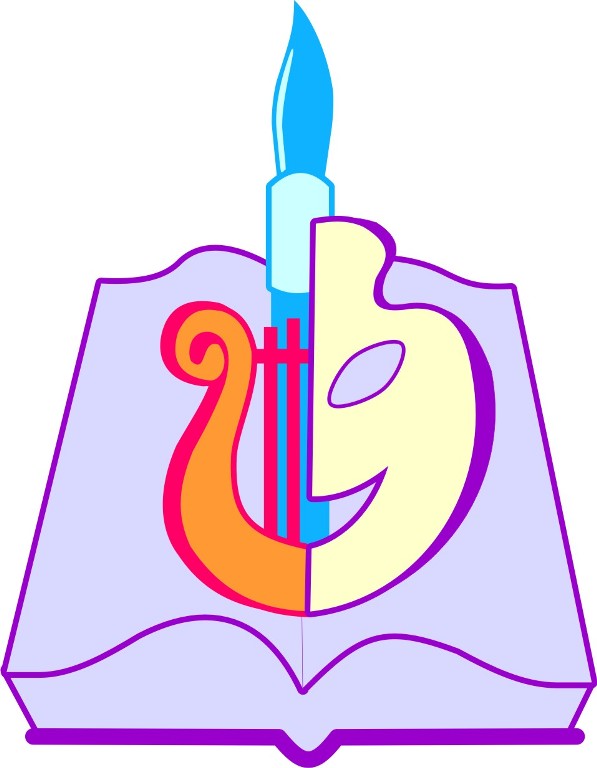 Государственное профессиональное  образовательное учреждение Республики коми«КОМИ РЕСПУБЛИКАНСКИЙ КОЛЛЕДЖ КУЛЬТУРЫ ИМ. в. т. чИСТАЛЕВА»рабочая программа учебной дисциплины ИСТОРИЯ ИСКУССТВ_________________________________для студентов, обучающихся по специальности54.02.02 Декоративно-прикладное искусство и народные промыслы (по видам)Сыктывкар 2018Рабочая программа учебной дисциплины разработана на основе Федерального государственного образовательного стандарта по специальности (специальностям) среднего профессионального образованияРабочая программа учебной дисциплины разработана на основе Федерального государственного образовательного стандарта по специальности (специальностям) среднего профессионального образованияКод54.02.02Декоративно-прикладное искусство и народные промыслы (по видам)Мелешева Наталия ВитальевнаГПОУ РК «Колледж           Преподаватель культуры»ГПОУ РК «Колледж           Преподаватель культуры»1Паспорт рабочей программы учебной дисциплины     42Структура и содержание учебной дисциплины     63Условия реализации учебной дисциплины    104Контроль и оценка результатов освоения учебной дисциплины     15История искусствназвание дисциплины в соответствии с рабочим учебным планоммаксимальной учебной нагрузки обучающегося258часов, в том числечасов, в том числеобязательной аудиторной учебной нагрузки обучающегосяобязательной аудиторной учебной нагрузки обучающегося172часов,самостоятельной работы обучающегосясамостоятельной работы обучающегося86часов.№Вид учебной работыВид учебной работыОбъем часов1Максимальная учебная нагрузка (всего)Максимальная учебная нагрузка (всего)2582Обязательная аудиторная учебная нагрузка (всего)Обязательная аудиторная учебная нагрузка (всего)1723Самостоятельная работа обучающегося (всего)Самостоятельная работа обучающегося (всего)86в том числе:3.13.1реферат263.23.2внеаудиторная самостоятельная работа60Промежуточная аттестация в форме экзаменаПромежуточная аттестация в форме экзаменаИтогоИтого258История искусствНаименованиеНомер разделов и темНаименование разделов и темСодержание учебного материала;лабораторные работы и практические занятия; самостоятельная работа обучающихся;курсовая работа (проект)(если предусмотрены)Наименование разделов и темСодержание учебного материала;лабораторные работы и практические занятия; самостоятельная работа обучающихся;курсовая работа (проект)(если предусмотрены)Наименование разделов и темСодержание учебного материала;лабораторные работы и практические занятия; самостоятельная работа обучающихся;курсовая работа (проект)(если предусмотрены)Наименование разделов и темСодержание учебного материала;лабораторные работы и практические занятия; самостоятельная работа обучающихся;курсовая работа (проект)(если предусмотрены)Наименование разделов и темСодержание учебного материала;лабораторные работы и практические занятия; самостоятельная работа обучающихся;курсовая работа (проект)(если предусмотрены)Уровень усвоенияМаксим.учеб.нагрузкаМаксим.учеб.нагрузкаСамост.учебнаянагрузкаОбязательные учебные занятияОбязательные учебные занятияОбязательные учебные занятияОбязательные учебные занятияНомер разделов и темНаименование разделов и темСодержание учебного материала;лабораторные работы и практические занятия; самостоятельная работа обучающихся;курсовая работа (проект)(если предусмотрены)Наименование разделов и темСодержание учебного материала;лабораторные работы и практические занятия; самостоятельная работа обучающихся;курсовая работа (проект)(если предусмотрены)Наименование разделов и темСодержание учебного материала;лабораторные работы и практические занятия; самостоятельная работа обучающихся;курсовая работа (проект)(если предусмотрены)Наименование разделов и темСодержание учебного материала;лабораторные работы и практические занятия; самостоятельная работа обучающихся;курсовая работа (проект)(если предусмотрены)Наименование разделов и темСодержание учебного материала;лабораторные работы и практические занятия; самостоятельная работа обучающихся;курсовая работа (проект)(если предусмотрены)Уровень усвоенияМаксим.учеб.нагрузкаМаксим.учеб.нагрузкаСамост.учебнаянагрузкаВсегов том числев том числев том числеНомер разделов и темНаименование разделов и темСодержание учебного материала;лабораторные работы и практические занятия; самостоятельная работа обучающихся;курсовая работа (проект)(если предусмотрены)Наименование разделов и темСодержание учебного материала;лабораторные работы и практические занятия; самостоятельная работа обучающихся;курсовая работа (проект)(если предусмотрены)Наименование разделов и темСодержание учебного материала;лабораторные работы и практические занятия; самостоятельная работа обучающихся;курсовая работа (проект)(если предусмотрены)Наименование разделов и темСодержание учебного материала;лабораторные работы и практические занятия; самостоятельная работа обучающихся;курсовая работа (проект)(если предусмотрены)Наименование разделов и темСодержание учебного материала;лабораторные работы и практические занятия; самостоятельная работа обучающихся;курсовая работа (проект)(если предусмотрены)Уровень усвоенияМаксим.учеб.нагрузкаМаксим.учеб.нагрузкаСамост.учебнаянагрузкаВсегоаудиторныеаудиторныеГрупповые до 15 чел.Номер разделов и темНаименование разделов и темСодержание учебного материала;лабораторные работы и практические занятия; самостоятельная работа обучающихся;курсовая работа (проект)(если предусмотрены)Наименование разделов и темСодержание учебного материала;лабораторные работы и практические занятия; самостоятельная работа обучающихся;курсовая работа (проект)(если предусмотрены)Наименование разделов и темСодержание учебного материала;лабораторные работы и практические занятия; самостоятельная работа обучающихся;курсовая работа (проект)(если предусмотрены)Наименование разделов и темСодержание учебного материала;лабораторные работы и практические занятия; самостоятельная работа обучающихся;курсовая работа (проект)(если предусмотрены)Наименование разделов и темСодержание учебного материала;лабораторные работы и практические занятия; самостоятельная работа обучающихся;курсовая работа (проект)(если предусмотрены)Уровень усвоенияМаксим.учеб.нагрузкаМаксим.учеб.нагрузкаСамост.учебнаянагрузкаВсеготеоретическиепрактическиеГрупповые до 15 чел.122222344567893 курс 5 семестр3 курс 5 семестр3 курс 5 семестр3 курс 5 семестр3 курс 5 семестр48481632Раздел 1.ИскусствоИскусствоИскусствоИскусствоИскусствоТема 1.1.Искусство Искусство Искусство Искусство Искусство 1331222Тема 1.1.111Искусство как форма общественного сознания. Происхождение искусства. Искусство как форма общественного сознания. Происхождение искусства. 111Тема 1.1.222Практическая работа №1 Изобразительное искусство, его виды. Основные исторические периоды развития изобразительного искусства. Закономерности развития изобразительного искусства. Основные имена и произведения художников.Практическая работа №1 Изобразительное искусство, его виды. Основные исторические периоды развития изобразительного искусства. Закономерности развития изобразительного искусства. Основные имена и произведения художников.111Тема 1.1.Самостоятельная работа обучающихся:Познакомится с рекомендуемой литературой и интернет ресурсами  по курсу (см. список литературы). Дать определения терминам, при выполнении задания используйте книгу Емохонова,  Л. Г. Мировая художественная культура : учебное  пособие для студентов СПО : рекомендовано / Л. Г. Емохонова.- 11- е изд., стер. - Москва : Академия, 2015. - 544 с.Самостоятельная работа обучающихся:Познакомится с рекомендуемой литературой и интернет ресурсами  по курсу (см. список литературы). Дать определения терминам, при выполнении задания используйте книгу Емохонова,  Л. Г. Мировая художественная культура : учебное  пособие для студентов СПО : рекомендовано / Л. Г. Емохонова.- 11- е изд., стер. - Москва : Академия, 2015. - 544 с.Самостоятельная работа обучающихся:Познакомится с рекомендуемой литературой и интернет ресурсами  по курсу (см. список литературы). Дать определения терминам, при выполнении задания используйте книгу Емохонова,  Л. Г. Мировая художественная культура : учебное  пособие для студентов СПО : рекомендовано / Л. Г. Емохонова.- 11- е изд., стер. - Москва : Академия, 2015. - 544 с.Самостоятельная работа обучающихся:Познакомится с рекомендуемой литературой и интернет ресурсами  по курсу (см. список литературы). Дать определения терминам, при выполнении задания используйте книгу Емохонова,  Л. Г. Мировая художественная культура : учебное  пособие для студентов СПО : рекомендовано / Л. Г. Емохонова.- 11- е изд., стер. - Москва : Академия, 2015. - 544 с.Самостоятельная работа обучающихся:Познакомится с рекомендуемой литературой и интернет ресурсами  по курсу (см. список литературы). Дать определения терминам, при выполнении задания используйте книгу Емохонова,  Л. Г. Мировая художественная культура : учебное  пособие для студентов СПО : рекомендовано / Л. Г. Емохонова.- 11- е изд., стер. - Москва : Академия, 2015. - 544 с.1Тема 1.2.Живопись Живопись Живопись Живопись Живопись 23312112Тема 1.2.111Живопись. Ее специфика,выразительные средства. Видыживописи: монументальная,станковая, театрально-декорационная.Живопись. Ее специфика,выразительные средства. Видыживописи: монументальная,станковая, театрально-декорационная.111Тема 1.2.222Практическая работа №2 Жанры станковой живописи: мифологический, исторический, анималистический, бытовой, портрет, пейзаж, натюрморт. Анализ живописных произведений искусстваПрактическая работа №2 Жанры станковой живописи: мифологический, исторический, анималистический, бытовой, портрет, пейзаж, натюрморт. Анализ живописных произведений искусства111Тема 1.2.Самостоятельная работа обучающихся:Дать определения терминам, при выполнении задания используйте книгу Емохонова,  Л. Г. Мировая художественная культура : учебное  пособие для студентов СПО : рекомендовано / Л. Г. Емохонова.- 11- е изд., стер. - Москва : Академия, 2015. - 544 с.Самостоятельная работа обучающихся:Дать определения терминам, при выполнении задания используйте книгу Емохонова,  Л. Г. Мировая художественная культура : учебное  пособие для студентов СПО : рекомендовано / Л. Г. Емохонова.- 11- е изд., стер. - Москва : Академия, 2015. - 544 с.Самостоятельная работа обучающихся:Дать определения терминам, при выполнении задания используйте книгу Емохонова,  Л. Г. Мировая художественная культура : учебное  пособие для студентов СПО : рекомендовано / Л. Г. Емохонова.- 11- е изд., стер. - Москва : Академия, 2015. - 544 с.Самостоятельная работа обучающихся:Дать определения терминам, при выполнении задания используйте книгу Емохонова,  Л. Г. Мировая художественная культура : учебное  пособие для студентов СПО : рекомендовано / Л. Г. Емохонова.- 11- е изд., стер. - Москва : Академия, 2015. - 544 с.Самостоятельная работа обучающихся:Дать определения терминам, при выполнении задания используйте книгу Емохонова,  Л. Г. Мировая художественная культура : учебное  пособие для студентов СПО : рекомендовано / Л. Г. Емохонова.- 11- е изд., стер. - Москва : Академия, 2015. - 544 с.1Тема 1.3.Графика Графика Графика Графика Графика 23312112Тема 1.3.111Графика. Выразительные средства.Техники:оригинальная графика, гравюраГрафика. Выразительные средства.Техники:оригинальная графика, гравюра111Тема 1.3.222Виды графики по назначению. Жанры.  (составить таблицу) Анализ графических произведений.Виды графики по назначению. Жанры.  (составить таблицу) Анализ графических произведений.111Тема 1.3.Самостоятельная работа обучающихся:Дать определения терминам, при выполнении задания используйте книгу Емохонова,  Л. Г. Мировая художественная культура : учебное  пособие для студентов СПО : рекомендовано / Л. Г. Емохонова.- 11- е изд., стер. - Москва : Академия, 2015. - 544 с.Самостоятельная работа обучающихся:Дать определения терминам, при выполнении задания используйте книгу Емохонова,  Л. Г. Мировая художественная культура : учебное  пособие для студентов СПО : рекомендовано / Л. Г. Емохонова.- 11- е изд., стер. - Москва : Академия, 2015. - 544 с.Самостоятельная работа обучающихся:Дать определения терминам, при выполнении задания используйте книгу Емохонова,  Л. Г. Мировая художественная культура : учебное  пособие для студентов СПО : рекомендовано / Л. Г. Емохонова.- 11- е изд., стер. - Москва : Академия, 2015. - 544 с.Самостоятельная работа обучающихся:Дать определения терминам, при выполнении задания используйте книгу Емохонова,  Л. Г. Мировая художественная культура : учебное  пособие для студентов СПО : рекомендовано / Л. Г. Емохонова.- 11- е изд., стер. - Москва : Академия, 2015. - 544 с.Самостоятельная работа обучающихся:Дать определения терминам, при выполнении задания используйте книгу Емохонова,  Л. Г. Мировая художественная культура : учебное  пособие для студентов СПО : рекомендовано / Л. Г. Емохонова.- 11- е изд., стер. - Москва : Академия, 2015. - 544 с.1Тема 1.4.Скульптура. Ее выразительные средства. Скульптура. Ее выразительные средства. Скульптура. Ее выразительные средства. Скульптура. Ее выразительные средства. Скульптура. Ее выразительные средства. 23312112Тема 1.4.111Виды скульптуры по назначению: монументальная, станковая, монументально-декоративная.Виды скульптуры по назначению: монументальная, станковая, монументально-декоративная.111Тема 1.4.222Материалы и техника исполнения. Жанры. Анализ произведений .Материалы и техника исполнения. Жанры. Анализ произведений .111Тема 1.4.Самостоятельная работа обучающихся:Дать определения терминам, при выполнении задания используйте книгу Емохонова,  Л. Г. Мировая художественная культура : учебное  пособие для студентов СПО : рекомендовано / Л. Г. Емохонова.- 11- е изд., стер. - Москва : Академия, 2015. - 544 с.Самостоятельная работа обучающихся:Дать определения терминам, при выполнении задания используйте книгу Емохонова,  Л. Г. Мировая художественная культура : учебное  пособие для студентов СПО : рекомендовано / Л. Г. Емохонова.- 11- е изд., стер. - Москва : Академия, 2015. - 544 с.Самостоятельная работа обучающихся:Дать определения терминам, при выполнении задания используйте книгу Емохонова,  Л. Г. Мировая художественная культура : учебное  пособие для студентов СПО : рекомендовано / Л. Г. Емохонова.- 11- е изд., стер. - Москва : Академия, 2015. - 544 с.Самостоятельная работа обучающихся:Дать определения терминам, при выполнении задания используйте книгу Емохонова,  Л. Г. Мировая художественная культура : учебное  пособие для студентов СПО : рекомендовано / Л. Г. Емохонова.- 11- е изд., стер. - Москва : Академия, 2015. - 544 с.Самостоятельная работа обучающихся:Дать определения терминам, при выполнении задания используйте книгу Емохонова,  Л. Г. Мировая художественная культура : учебное  пособие для студентов СПО : рекомендовано / Л. Г. Емохонова.- 11- е изд., стер. - Москва : Академия, 2015. - 544 с.1Тема 1.5.Архитектура. Архитектура. Архитектура. Архитектура. Архитектура. 23312112Тема 1.5.111Ее особенности. Отличие от других видов изо.искусства и связь с ними.Ее особенности. Отличие от других видов изо.искусства и связь с ними.111Тема 1.5.222Синтез архитектуры, живописи, скульптуры. Анализ архитектурных строенийСинтез архитектуры, живописи, скульптуры. Анализ архитектурных строений111Тема 1.5.Самостоятельная работа обучающихся:Дать определения терминам, при выполнении задания используйте книгу Емохонова,  Л. Г. Мировая художественная культура : учебное  пособие для студентов СПО : рекомендовано / Л. Г. Емохонова.- 11- е изд., стер. - Москва : Академия, 2015. - 544 с.Самостоятельная работа обучающихся:Дать определения терминам, при выполнении задания используйте книгу Емохонова,  Л. Г. Мировая художественная культура : учебное  пособие для студентов СПО : рекомендовано / Л. Г. Емохонова.- 11- е изд., стер. - Москва : Академия, 2015. - 544 с.Самостоятельная работа обучающихся:Дать определения терминам, при выполнении задания используйте книгу Емохонова,  Л. Г. Мировая художественная культура : учебное  пособие для студентов СПО : рекомендовано / Л. Г. Емохонова.- 11- е изд., стер. - Москва : Академия, 2015. - 544 с.Самостоятельная работа обучающихся:Дать определения терминам, при выполнении задания используйте книгу Емохонова,  Л. Г. Мировая художественная культура : учебное  пособие для студентов СПО : рекомендовано / Л. Г. Емохонова.- 11- е изд., стер. - Москва : Академия, 2015. - 544 с.Самостоятельная работа обучающихся:Дать определения терминам, при выполнении задания используйте книгу Емохонова,  Л. Г. Мировая художественная культура : учебное  пособие для студентов СПО : рекомендовано / Л. Г. Емохонова.- 11- е изд., стер. - Москва : Академия, 2015. - 544 с.1Тема 1.6.Декоративно-прикладное искусствоДекоративно-прикладное искусствоДекоративно-прикладное искусствоДекоративно-прикладное искусствоДекоративно-прикладное искусство24422112Тема 1.6.111Декоративно - прикладное искусство. Эстетика и целесообразность в предметеВиды  ДПИ, разнообразие технологий и материалов в ДПИДекоративно - прикладное искусство. Эстетика и целесообразность в предметеВиды  ДПИ, разнообразие технологий и материалов в ДПИ111Тема 1.6.2. 2. 2. Анализ призведений декоративно-прикладного искусстваАнализ призведений декоративно-прикладного искусства111Тема 1.6.Самостоятельная работа обучающихся:Дать определения терминам, при выполнении задания используйте книгу Емохонова,  Л. Г. Мировая художественная культура : учебное  пособие для студентов СПО : рекомендовано / Л. Г. Емохонова.- 11- е изд., стер. - Москва : Академия, 2015. - 544 с.Подготовится к проверочной работе по разделу «Искусство»Самостоятельная работа обучающихся:Дать определения терминам, при выполнении задания используйте книгу Емохонова,  Л. Г. Мировая художественная культура : учебное  пособие для студентов СПО : рекомендовано / Л. Г. Емохонова.- 11- е изд., стер. - Москва : Академия, 2015. - 544 с.Подготовится к проверочной работе по разделу «Искусство»Самостоятельная работа обучающихся:Дать определения терминам, при выполнении задания используйте книгу Емохонова,  Л. Г. Мировая художественная культура : учебное  пособие для студентов СПО : рекомендовано / Л. Г. Емохонова.- 11- е изд., стер. - Москва : Академия, 2015. - 544 с.Подготовится к проверочной работе по разделу «Искусство»Самостоятельная работа обучающихся:Дать определения терминам, при выполнении задания используйте книгу Емохонова,  Л. Г. Мировая художественная культура : учебное  пособие для студентов СПО : рекомендовано / Л. Г. Емохонова.- 11- е изд., стер. - Москва : Академия, 2015. - 544 с.Подготовится к проверочной работе по разделу «Искусство»Самостоятельная работа обучающихся:Дать определения терминам, при выполнении задания используйте книгу Емохонова,  Л. Г. Мировая художественная культура : учебное  пособие для студентов СПО : рекомендовано / Л. Г. Емохонова.- 11- е изд., стер. - Москва : Академия, 2015. - 544 с.Подготовится к проверочной работе по разделу «Искусство»2Тема 1.7Контрольная  работаКонтрольная  работаКонтрольная  работаКонтрольная  работаКонтрольная  работа322222Тема 1.7Проверочная работа по разделу «Искусство»Проверочная работа по разделу «Искусство»Проверочная работа по разделу «Искусство»Проверочная работа по разделу «Искусство»Проверочная работа по разделу «Искусство»22Раздел 2Искусство Древнего мираИскусство Древнего мираИскусство Древнего мираИскусство Древнего мираИскусство Древнего мираТема 2.1.Искусство первобытного обществаИскусство первобытного обществаИскусство первобытного обществаИскусство первобытного обществаИскусство первобытного общества23312112Тема 2.1.111Искуство первобытного общества , периодизация. Особенности художественного восприятия мира.Искуство первобытного общества , периодизация. Особенности художественного восприятия мира.111Тема 2.1.222Живопись, скульптура, архитектура Пещерные росписи Ласко, Фон-де-гом, Альтамира и д.р. Каменный век. Кромлехи, дольменны. Стоунхендж.Анализ художественного творчества в первобытную эпохуЖивопись, скульптура, архитектура Пещерные росписи Ласко, Фон-де-гом, Альтамира и д.р. Каменный век. Кромлехи, дольменны. Стоунхендж.Анализ художественного творчества в первобытную эпоху111Тема 2.1.Самостоятельная работа учащихся: сделать зарисовки наскальной  росписи, при выпонении задания используйтеинтернет-источники и  книгу  Ильина, Т. В. История искусства Западной Европы от Античности до наших дней : учебник для академического бакалавриата : рекомендовано УМО ВО / Т. В. Ильина ; С-Петерб. гос. ун-т. – 6-е изд., перераб. и доп.. – Москва : Юрайт, 2016. – 444 с.Самостоятельная работа учащихся: сделать зарисовки наскальной  росписи, при выпонении задания используйтеинтернет-источники и  книгу  Ильина, Т. В. История искусства Западной Европы от Античности до наших дней : учебник для академического бакалавриата : рекомендовано УМО ВО / Т. В. Ильина ; С-Петерб. гос. ун-т. – 6-е изд., перераб. и доп.. – Москва : Юрайт, 2016. – 444 с.Самостоятельная работа учащихся: сделать зарисовки наскальной  росписи, при выпонении задания используйтеинтернет-источники и  книгу  Ильина, Т. В. История искусства Западной Европы от Античности до наших дней : учебник для академического бакалавриата : рекомендовано УМО ВО / Т. В. Ильина ; С-Петерб. гос. ун-т. – 6-е изд., перераб. и доп.. – Москва : Юрайт, 2016. – 444 с.Самостоятельная работа учащихся: сделать зарисовки наскальной  росписи, при выпонении задания используйтеинтернет-источники и  книгу  Ильина, Т. В. История искусства Западной Европы от Античности до наших дней : учебник для академического бакалавриата : рекомендовано УМО ВО / Т. В. Ильина ; С-Петерб. гос. ун-т. – 6-е изд., перераб. и доп.. – Москва : Юрайт, 2016. – 444 с.Самостоятельная работа учащихся: сделать зарисовки наскальной  росписи, при выпонении задания используйтеинтернет-источники и  книгу  Ильина, Т. В. История искусства Западной Европы от Античности до наших дней : учебник для академического бакалавриата : рекомендовано УМО ВО / Т. В. Ильина ; С-Петерб. гос. ун-т. – 6-е изд., перераб. и доп.. – Москва : Юрайт, 2016. – 444 с.1Тема 2.2.Искусство Древнего Египта.Искусство Древнего Египта.Искусство Древнего Египта.Искусство Древнего Египта.Искусство Древнего Египта.23312112Тема 2.2.111Характеристика художественного творчества Древнего Египта. Периодизация: Древнее царство, Среднее царство, Новое царство. Загадки пирамид.Характеристика художественного творчества Древнего Египта. Периодизация: Древнее царство, Среднее царство, Новое царство. Загадки пирамид.111Тема 2.2.222Живопись, скульптура, архитектура Древнего Египта. Анализ произведений.Храмовая архитектура Древнего Египта Зарисовка архитектурных элементов Древнего Египта. Живопись, скульптура, архитектура Древнего Египта. Анализ произведений.Храмовая архитектура Древнего Египта Зарисовка архитектурных элементов Древнего Египта. 111Тема 2.2.Самостоятельная работа учащихся:Проанализоровать каноны изображения человека в Древнем Египте.Самостоятельная работа учащихся:Проанализоровать каноны изображения человека в Древнем Египте.Самостоятельная работа учащихся:Проанализоровать каноны изображения человека в Древнем Египте.Самостоятельная работа учащихся:Проанализоровать каноны изображения человека в Древнем Египте.Самостоятельная работа учащихся:Проанализоровать каноны изображения человека в Древнем Египте.1Тема 2.3.Искусство Передней Азии. Искусство Передней Азии. Искусство Передней Азии. Искусство Передней Азии. Искусство Передней Азии. 23312112Тема 2.3.111Искусство Шумера и Аккада, Ассирии и Вавилона. Периодизация. Характеристика художественных произведений.Искусство Шумера и Аккада, Ассирии и Вавилона. Периодизация. Характеристика художественных произведений.111Тема 2.3.2.2.2.Анализ произведений живописи, скульптуры и архитектуры Передней Азии. Зарисовка архитектурных зданий (зикурат, ворота богини Иштар)Анализ произведений живописи, скульптуры и архитектуры Передней Азии. Зарисовка архитектурных зданий (зикурат, ворота богини Иштар)111Тема 2.3.Самостоятельная работа учащихся: Обобщить материал по пройденной теме, работа по конспектуСамостоятельная работа учащихся: Обобщить материал по пройденной теме, работа по конспектуСамостоятельная работа учащихся: Обобщить материал по пройденной теме, работа по конспектуСамостоятельная работа учащихся: Обобщить материал по пройденной теме, работа по конспектуСамостоятельная работа учащихся: Обобщить материал по пройденной теме, работа по конспекту1Тема 2.4Крито-микенская культура Крито-микенская культура Крито-микенская культура Крито-микенская культура Крито-микенская культура 23312112Тема 2.41.1.1.1.Искуство Крита и Микен. Эгейское искусство. Кносский дворец.111Тема 2.42.2.2.2.Анализ произведений критко-микенской культуры. Зарисовка кноского дворца.111Тема 2.4Самостоятельная работа учащихся: выполнить зарисовки минойских амфор.Самостоятельная работа учащихся: выполнить зарисовки минойских амфор.Самостоятельная работа учащихся: выполнить зарисовки минойских амфор.Самостоятельная работа учащихся: выполнить зарисовки минойских амфор.Самостоятельная работа учащихся: выполнить зарисовки минойских амфор.1Тема 2.5.Искусство Древней Эллады. Искусство Древней Эллады. Искусство Древней Эллады. Искусство Древней Эллады. Искусство Древней Эллады. 23312112Тема 2.5.1.Геометрика. Архаика. Ранняя классика. Высокая классика. Поздняя классика. Особенности развития художественных произведений. Скульптура высокой классики. Мирон, Фидий Поликлет. Скульптура поздней классики. Скопас, Пракситель, Лисипп.Геометрика. Архаика. Ранняя классика. Высокая классика. Поздняя классика. Особенности развития художественных произведений. Скульптура высокой классики. Мирон, Фидий Поликлет. Скульптура поздней классики. Скопас, Пракситель, Лисипп.Геометрика. Архаика. Ранняя классика. Высокая классика. Поздняя классика. Особенности развития художественных произведений. Скульптура высокой классики. Мирон, Фидий Поликлет. Скульптура поздней классики. Скопас, Пракситель, Лисипп.Геометрика. Архаика. Ранняя классика. Высокая классика. Поздняя классика. Особенности развития художественных произведений. Скульптура высокой классики. Мирон, Фидий Поликлет. Скульптура поздней классики. Скопас, Пракситель, Лисипп.111Тема 2.5.2.Анализ художественных произведений.Анализ художественных произведений.Анализ художественных произведений.Анализ художественных произведений.111Тема 2.5.Самостоятельная работа учащихся: Зарисовка архитектурных ордеров Древней Греции.Самостоятельная работа учащихся: Зарисовка архитектурных ордеров Древней Греции.Самостоятельная работа учащихся: Зарисовка архитектурных ордеров Древней Греции.Самостоятельная работа учащихся: Зарисовка архитектурных ордеров Древней Греции.Самостоятельная работа учащихся: Зарисовка архитектурных ордеров Древней Греции.1Тема2.6.Искуство Древнего РимаИскуство Древнего РимаИскуство Древнего РимаИскуство Древнего РимаИскуство Древнего Рима23312112Тема2.6.1.Искусство Этрусков. Искусство Древнего Рима. Искусство Этрусков. Искусство Древнего Рима. Искусство Этрусков. Искусство Древнего Рима. Искусство Этрусков. Искусство Древнего Рима. 111Тема2.6.2.Анализ произведений Древнего РимаАнализ произведений Древнего РимаАнализ произведений Древнего РимаАнализ произведений Древнего Рима111Тема2.6.Самостоятельная работа обучающихся:Подготовить доклады по теме «Искусство Древнего Востока»Самостоятельная работа обучающихся:Подготовить доклады по теме «Искусство Древнего Востока»Самостоятельная работа обучающихся:Подготовить доклады по теме «Искусство Древнего Востока»Самостоятельная работа обучающихся:Подготовить доклады по теме «Искусство Древнего Востока»Самостоятельная работа обучающихся:Подготовить доклады по теме «Искусство Древнего Востока»1Тема 2.7.Искусство Древнего ВостокаИскусство Древнего ВостокаИскусство Древнего ВостокаИскусство Древнего ВостокаИскусство Древнего Востока2331222Тема 2.7.1.Искусство Древнего  Китая, Японии, Индии. Сообщение докладаИскусство Древнего  Китая, Японии, Индии. Сообщение докладаИскусство Древнего  Китая, Японии, Индии. Сообщение докладаИскусство Древнего  Китая, Японии, Индии. Сообщение доклада111Тема 2.7.2.Анализ художественных произведенийАнализ художественных произведенийАнализ художественных произведенийАнализ художественных произведений111Тема 2.7.Самостоятельная работа обучающихся: Обобщить материал по пройденной теме, работа по конспектуСамостоятельная работа обучающихся: Обобщить материал по пройденной теме, работа по конспектуСамостоятельная работа обучающихся: Обобщить материал по пройденной теме, работа по конспектуСамостоятельная работа обучающихся: Обобщить материал по пройденной теме, работа по конспектуСамостоятельная работа обучающихся: Обобщить материал по пройденной теме, работа по конспекту1Тема 2.8.Искусство Византии. Искусство Византии. Искусство Византии. Искусство Византии. Искусство Византии. 24222112Тема 2.8.1.Формирование византийской художественной традиции. Периодизация византийского искусства. Архитектура, иконопись, скульптура, мозаика, декоративно-прикладное искусствФормирование византийской художественной традиции. Периодизация византийского искусства. Архитектура, иконопись, скульптура, мозаика, декоративно-прикладное искусствФормирование византийской художественной традиции. Периодизация византийского искусства. Архитектура, иконопись, скульптура, мозаика, декоративно-прикладное искусствФормирование византийской художественной традиции. Периодизация византийского искусства. Архитектура, иконопись, скульптура, мозаика, декоративно-прикладное искусств111Тема 2.8.2.Храм св. Софии в Константинополе. Анализ художественных произведенийХрам св. Софии в Константинополе. Анализ художественных произведенийХрам св. Софии в Константинополе. Анализ художественных произведенийХрам св. Софии в Константинополе. Анализ художественных произведений111Тема 2.8.Самостоятельная работа обучающихся:Подготовка к проверочной  работе по разделу «Искусство Древнего мира», используйте конспекты, интернет-источники и  книгу  Ильина, Т. В. История искусства Западной Европы от Античности до наших дней : учебник для академического бакалавриата : рекомендовано УМО ВО / Т. В. Ильина ; С-Петерб. гос. ун-т. – 6-е изд., перераб. и доп.. – Москва : Юрайт, 2016. – 444 с.Самостоятельная работа обучающихся:Подготовка к проверочной  работе по разделу «Искусство Древнего мира», используйте конспекты, интернет-источники и  книгу  Ильина, Т. В. История искусства Западной Европы от Античности до наших дней : учебник для академического бакалавриата : рекомендовано УМО ВО / Т. В. Ильина ; С-Петерб. гос. ун-т. – 6-е изд., перераб. и доп.. – Москва : Юрайт, 2016. – 444 с.Самостоятельная работа обучающихся:Подготовка к проверочной  работе по разделу «Искусство Древнего мира», используйте конспекты, интернет-источники и  книгу  Ильина, Т. В. История искусства Западной Европы от Античности до наших дней : учебник для академического бакалавриата : рекомендовано УМО ВО / Т. В. Ильина ; С-Петерб. гос. ун-т. – 6-е изд., перераб. и доп.. – Москва : Юрайт, 2016. – 444 с.Самостоятельная работа обучающихся:Подготовка к проверочной  работе по разделу «Искусство Древнего мира», используйте конспекты, интернет-источники и  книгу  Ильина, Т. В. История искусства Западной Европы от Античности до наших дней : учебник для академического бакалавриата : рекомендовано УМО ВО / Т. В. Ильина ; С-Петерб. гос. ун-т. – 6-е изд., перераб. и доп.. – Москва : Юрайт, 2016. – 444 с.Самостоятельная работа обучающихся:Подготовка к проверочной  работе по разделу «Искусство Древнего мира», используйте конспекты, интернет-источники и  книгу  Ильина, Т. В. История искусства Западной Европы от Античности до наших дней : учебник для академического бакалавриата : рекомендовано УМО ВО / Т. В. Ильина ; С-Петерб. гос. ун-т. – 6-е изд., перераб. и доп.. – Москва : Юрайт, 2016. – 444 с.22Тема 2.9.Контрольная работаКонтрольная работаКонтрольная работаКонтрольная работаКонтрольная работа322222Тема 2.9.Проверочная работа по разделу «Искусство Древнего мира»Проверочная работа по разделу «Искусство Древнего мира»Проверочная работа по разделу «Искусство Древнего мира»Проверочная работа по разделу «Искусство Древнего мира»Проверочная работа по разделу «Искусство Древнего мира»22Всего за семестрВсего за семестрВсего за семестрВсего за семестрВсего за семестр484816321418323 курс 6 семестр3 курс 6 семестр3 курс 6 семестр3 курс 6 семестр3 курс 6 семестр1141143876Раздел 3Искусство  Западной ЕвропыИскусство  Западной ЕвропыИскусство  Западной ЕвропыИскусство  Западной ЕвропыИскусство  Западной ЕвропыТема 3.1.Искусство Средневековья. Искусство Средневековья. Искусство Средневековья. Искусство Средневековья. Искусство Средневековья. 36224224Тема 3.1.111Романское искусство Франции, Италии и Германии. Зарисока элементов романского искусстваРоманское искусство Франции, Италии и Германии. Зарисока элементов романского искусства222Тема 3.1.222Готическое искусство Франции, Италии и Германии. Зарисовка элементов готического искусстваГотическое искусство Франции, Италии и Германии. Зарисовка элементов готического искусства222Тема 3.1.Самостоятельная работа учащихся:Сравнить внутреннее убранство и строение Романского и Готического храма, испоьзуйте книгу Бирюкова, Н. В. История архитектуры : допущено Государственным комитетом РФ : учебное пособие для студентов СПО. – М. : ИНФРА-М, 2013. – 367 с.Выполнить анализ архитектурного сооружения – Собор Парижской богоматериСамостоятельная работа учащихся:Сравнить внутреннее убранство и строение Романского и Готического храма, испоьзуйте книгу Бирюкова, Н. В. История архитектуры : допущено Государственным комитетом РФ : учебное пособие для студентов СПО. – М. : ИНФРА-М, 2013. – 367 с.Выполнить анализ архитектурного сооружения – Собор Парижской богоматериСамостоятельная работа учащихся:Сравнить внутреннее убранство и строение Романского и Готического храма, испоьзуйте книгу Бирюкова, Н. В. История архитектуры : допущено Государственным комитетом РФ : учебное пособие для студентов СПО. – М. : ИНФРА-М, 2013. – 367 с.Выполнить анализ архитектурного сооружения – Собор Парижской богоматериСамостоятельная работа учащихся:Сравнить внутреннее убранство и строение Романского и Готического храма, испоьзуйте книгу Бирюкова, Н. В. История архитектуры : допущено Государственным комитетом РФ : учебное пособие для студентов СПО. – М. : ИНФРА-М, 2013. – 367 с.Выполнить анализ архитектурного сооружения – Собор Парижской богоматериСамостоятельная работа учащихся:Сравнить внутреннее убранство и строение Романского и Готического храма, испоьзуйте книгу Бирюкова, Н. В. История архитектуры : допущено Государственным комитетом РФ : учебное пособие для студентов СПО. – М. : ИНФРА-М, 2013. – 367 с.Выполнить анализ архитектурного сооружения – Собор Парижской богоматери22Тема 3.2.Искусство Италии в эпоху ВозрожденияИскусство Италии в эпоху ВозрожденияИскусство Италии в эпоху ВозрожденияИскусство Италии в эпоху ВозрожденияИскусство Италии в эпоху Возрождения212448622Тема 3.2.111Возрождения Италии. Проторенессанс. Архитектура, скульптура, живопись.Возрождения Италии. Проторенессанс. Архитектура, скульптура, живопись.222Тема 3.2.222Искусство  Флоренции. Скульптура Флоренции. Идеи гуманизма в творчестве Донателло Живопись Флоренции в начале 15 в. МозаччоИскусство  Флоренции. Скульптура Флоренции. Идеи гуманизма в творчестве Донателло Живопись Флоренции в начале 15 в. Мозаччо222Тема 3.2.ДжоттодиБодоне. Анализ творческих работДжоттодиБодоне. Анализ творческих работ2112Тема 3.2.Отражение общественныхпротиворечий в творчестве Сандро Боттичелли. Анализ творческих работ.Отражение общественныхпротиворечий в творчестве Сандро Боттичелли. Анализ творческих работ.2112Тема 3.2.Выполнить анализ произведений Джотто «Фрески церкви Сан Франческо в Ассизи», «Тайная вечеря», Филиппо Брунеллески Собор Санта Мария дель ФьореСандро,  Боттичели «Рождение Венеры»,описание конной статуи Гатамелата Донателло, при выпонении задания используйтеинтернет-источники и  книгу  Ильина, Т. В. История искусства Западной Европы от Античности до наших дней : учебник для академического бакалавриата : рекомендовано УМО ВО / Т. В. Ильина ; С-Петерб. гос. ун-т. – 6-е изд., перераб. и доп.. – Москва : Юрайт, 2016. – 444 с.Выполнить анализ произведений Джотто «Фрески церкви Сан Франческо в Ассизи», «Тайная вечеря», Филиппо Брунеллески Собор Санта Мария дель ФьореСандро,  Боттичели «Рождение Венеры»,описание конной статуи Гатамелата Донателло, при выпонении задания используйтеинтернет-источники и  книгу  Ильина, Т. В. История искусства Западной Европы от Античности до наших дней : учебник для академического бакалавриата : рекомендовано УМО ВО / Т. В. Ильина ; С-Петерб. гос. ун-т. – 6-е изд., перераб. и доп.. – Москва : Юрайт, 2016. – 444 с.Выполнить анализ произведений Джотто «Фрески церкви Сан Франческо в Ассизи», «Тайная вечеря», Филиппо Брунеллески Собор Санта Мария дель ФьореСандро,  Боттичели «Рождение Венеры»,описание конной статуи Гатамелата Донателло, при выпонении задания используйтеинтернет-источники и  книгу  Ильина, Т. В. История искусства Западной Европы от Античности до наших дней : учебник для академического бакалавриата : рекомендовано УМО ВО / Т. В. Ильина ; С-Петерб. гос. ун-т. – 6-е изд., перераб. и доп.. – Москва : Юрайт, 2016. – 444 с.Выполнить анализ произведений Джотто «Фрески церкви Сан Франческо в Ассизи», «Тайная вечеря», Филиппо Брунеллески Собор Санта Мария дель ФьореСандро,  Боттичели «Рождение Венеры»,описание конной статуи Гатамелата Донателло, при выпонении задания используйтеинтернет-источники и  книгу  Ильина, Т. В. История искусства Западной Европы от Античности до наших дней : учебник для академического бакалавриата : рекомендовано УМО ВО / Т. В. Ильина ; С-Петерб. гос. ун-т. – 6-е изд., перераб. и доп.. – Москва : Юрайт, 2016. – 444 с.Выполнить анализ произведений Джотто «Фрески церкви Сан Франческо в Ассизи», «Тайная вечеря», Филиппо Брунеллески Собор Санта Мария дель ФьореСандро,  Боттичели «Рождение Венеры»,описание конной статуи Гатамелата Донателло, при выпонении задания используйтеинтернет-источники и  книгу  Ильина, Т. В. История искусства Западной Европы от Античности до наших дней : учебник для академического бакалавриата : рекомендовано УМО ВО / Т. В. Ильина ; С-Петерб. гос. ун-т. – 6-е изд., перераб. и доп.. – Москва : Юрайт, 2016. – 444 с.44Тема 3.3.Искусство высокого Возрождения Искусство высокого Возрождения Искусство высокого Возрождения Искусство высокого Возрождения Искусство высокого Возрождения 212448448Тема 3.3.111Искусство высокого возрождения. Архитектура. Леонардо да Винчи, Рафаэль Санти, Джорджоне, Тициан Величайший скульптор возрождения - Микеланджело.Искусство высокого возрождения. Архитектура. Леонардо да Винчи, Рафаэль Санти, Джорджоне, Тициан Величайший скульптор возрождения - Микеланджело.444Тема 3.3.222Анализ произведений искусства эпохи высокого ВозрожденияАнализ произведений искусства эпохи высокого Возрождения444Тема 3.3.Самостоятельная работа обучающихся: Выполнить анализ произведений Леонардо да Винчи «Тайная вечеря»,  Рафаэля Санти «Сикстинская мадонна»,  Микеланджело Буонарроти «Пьета», описание росписи потолка Сикстинской каппелы, Тициана «Даная», при выпонении задания используйтеинтернет-источники и  книгу  Ильина, Т. В. История искусства Западной Европы от Античности до наших дней : учебник для академического бакалавриата : рекомендовано УМО ВО / Т. В. Ильина ; С-Петерб. гос. ун-т. – 6-е изд., перераб. и доп.. – Москва : Юрайт, 2016. – 444 с.Самостоятельная работа обучающихся: Выполнить анализ произведений Леонардо да Винчи «Тайная вечеря»,  Рафаэля Санти «Сикстинская мадонна»,  Микеланджело Буонарроти «Пьета», описание росписи потолка Сикстинской каппелы, Тициана «Даная», при выпонении задания используйтеинтернет-источники и  книгу  Ильина, Т. В. История искусства Западной Европы от Античности до наших дней : учебник для академического бакалавриата : рекомендовано УМО ВО / Т. В. Ильина ; С-Петерб. гос. ун-т. – 6-е изд., перераб. и доп.. – Москва : Юрайт, 2016. – 444 с.Самостоятельная работа обучающихся: Выполнить анализ произведений Леонардо да Винчи «Тайная вечеря»,  Рафаэля Санти «Сикстинская мадонна»,  Микеланджело Буонарроти «Пьета», описание росписи потолка Сикстинской каппелы, Тициана «Даная», при выпонении задания используйтеинтернет-источники и  книгу  Ильина, Т. В. История искусства Западной Европы от Античности до наших дней : учебник для академического бакалавриата : рекомендовано УМО ВО / Т. В. Ильина ; С-Петерб. гос. ун-т. – 6-е изд., перераб. и доп.. – Москва : Юрайт, 2016. – 444 с.Самостоятельная работа обучающихся: Выполнить анализ произведений Леонардо да Винчи «Тайная вечеря»,  Рафаэля Санти «Сикстинская мадонна»,  Микеланджело Буонарроти «Пьета», описание росписи потолка Сикстинской каппелы, Тициана «Даная», при выпонении задания используйтеинтернет-источники и  книгу  Ильина, Т. В. История искусства Западной Европы от Античности до наших дней : учебник для академического бакалавриата : рекомендовано УМО ВО / Т. В. Ильина ; С-Петерб. гос. ун-т. – 6-е изд., перераб. и доп.. – Москва : Юрайт, 2016. – 444 с.Самостоятельная работа обучающихся: Выполнить анализ произведений Леонардо да Винчи «Тайная вечеря»,  Рафаэля Санти «Сикстинская мадонна»,  Микеланджело Буонарроти «Пьета», описание росписи потолка Сикстинской каппелы, Тициана «Даная», при выпонении задания используйтеинтернет-источники и  книгу  Ильина, Т. В. История искусства Западной Европы от Античности до наших дней : учебник для академического бакалавриата : рекомендовано УМО ВО / Т. В. Ильина ; С-Петерб. гос. ун-т. – 6-е изд., перераб. и доп.. – Москва : Юрайт, 2016. – 444 с.44Тема 3.4Искусство позднего возрождения Искусство позднего возрождения Искусство позднего возрождения Искусство позднего возрождения Искусство позднего возрождения 26224224Тема 3.4111Позднее возрождение. Нарядная и богатая Венеция в работах П. Веронезе.Позднее возрождение. Нарядная и богатая Венеция в работах П. Веронезе.2112Тема 3.4222Искусство маньеризма. Франческо Перамиджано и ЯкопоПонтормо.Искусство маньеризма. Франческо Перамиджано и ЯкопоПонтормо.2112Тема 3.4Самостоятельная работа обучающихся: Подготовится к проверочной работе по темам «Искусство Италии в эпоху Возрождения» «Искусство высокого Возрождения», «Искусство Позднего Возрождения», используйте конспекты, интернет-источники и  книгу  Ильина, Т. В. История искусства Западной Европы от Античности до наших дней : учебник для академического бакалавриата : рекомендовано УМО ВО / Т. В. Ильина ; С-Петерб. гос. ун-т. – 6-е изд., перераб. и доп.. – Москва : Юрайт, 2016. – 444 с.Самостоятельная работа обучающихся: Подготовится к проверочной работе по темам «Искусство Италии в эпоху Возрождения» «Искусство высокого Возрождения», «Искусство Позднего Возрождения», используйте конспекты, интернет-источники и  книгу  Ильина, Т. В. История искусства Западной Европы от Античности до наших дней : учебник для академического бакалавриата : рекомендовано УМО ВО / Т. В. Ильина ; С-Петерб. гос. ун-т. – 6-е изд., перераб. и доп.. – Москва : Юрайт, 2016. – 444 с.Самостоятельная работа обучающихся: Подготовится к проверочной работе по темам «Искусство Италии в эпоху Возрождения» «Искусство высокого Возрождения», «Искусство Позднего Возрождения», используйте конспекты, интернет-источники и  книгу  Ильина, Т. В. История искусства Западной Европы от Античности до наших дней : учебник для академического бакалавриата : рекомендовано УМО ВО / Т. В. Ильина ; С-Петерб. гос. ун-т. – 6-е изд., перераб. и доп.. – Москва : Юрайт, 2016. – 444 с.Самостоятельная работа обучающихся: Подготовится к проверочной работе по темам «Искусство Италии в эпоху Возрождения» «Искусство высокого Возрождения», «Искусство Позднего Возрождения», используйте конспекты, интернет-источники и  книгу  Ильина, Т. В. История искусства Западной Европы от Античности до наших дней : учебник для академического бакалавриата : рекомендовано УМО ВО / Т. В. Ильина ; С-Петерб. гос. ун-т. – 6-е изд., перераб. и доп.. – Москва : Юрайт, 2016. – 444 с.Самостоятельная работа обучающихся: Подготовится к проверочной работе по темам «Искусство Италии в эпоху Возрождения» «Искусство высокого Возрождения», «Искусство Позднего Возрождения», используйте конспекты, интернет-источники и  книгу  Ильина, Т. В. История искусства Западной Европы от Античности до наших дней : учебник для академического бакалавриата : рекомендовано УМО ВО / Т. В. Ильина ; С-Петерб. гос. ун-т. – 6-е изд., перераб. и доп.. – Москва : Юрайт, 2016. – 444 с.22Тема 3.5.Контрольная работаКонтрольная работаКонтрольная работаКонтрольная работаКонтрольная работа22222Проверочная работа по темам «Искусство Италии в эпоху Возрождения» «Искусство высокого Возрождения», «Искусство Позднего Возрождения».Проверочная работа по темам «Искусство Италии в эпоху Возрождения» «Искусство высокого Возрождения», «Искусство Позднего Возрождения».Проверочная работа по темам «Искусство Италии в эпоху Возрождения» «Искусство высокого Возрождения», «Искусство Позднего Возрождения».Проверочная работа по темам «Искусство Италии в эпоху Возрождения» «Искусство высокого Возрождения», «Искусство Позднего Возрождения».Проверочная работа по темам «Искусство Италии в эпоху Возрождения» «Искусство высокого Возрождения», «Искусство Позднего Возрождения».222Тема 3.6.Северное Возрождение.Северное Возрождение.Северное Возрождение.Северное Возрождение.Северное Возрождение.210446426Тема 3.6.1111Возрождение в Нидерландах, Германии, Франции, Испании. 222Тема 3.6.2222Творчество Ян ван Эйка , Иерони́ма Босха и яркое отображение современной жизни в работах П. Брейгеля. Анализ художественных произведений.2112Тема 3.6.3333Творчество А. Дюрера. Фантастический мир и реальность в искусстве Эль Греко Анализ художественных произведений.2112Тема 3.6.Самостоятельная работа обучающихся:, Выполнить анализ художественных произведений Иеронима Босха «Корабль дураков», «Сад земных наслаждений», Брейгеля «Битва масленицы и поста», «Триумф смерти»,используйте интернет-источники и  книгу  Ильина, Т. В. История искусства Западной Европы от Античности до наших дней : учебник для академического бакалавриата : рекомендовано УМО ВО / Т. В. Ильина ; С-Петерб. гос. ун-т. – 6-е изд., перераб. и доп.. – Москва : Юрайт, 2016. – 444 с.Самостоятельная работа обучающихся:, Выполнить анализ художественных произведений Иеронима Босха «Корабль дураков», «Сад земных наслаждений», Брейгеля «Битва масленицы и поста», «Триумф смерти»,используйте интернет-источники и  книгу  Ильина, Т. В. История искусства Западной Европы от Античности до наших дней : учебник для академического бакалавриата : рекомендовано УМО ВО / Т. В. Ильина ; С-Петерб. гос. ун-т. – 6-е изд., перераб. и доп.. – Москва : Юрайт, 2016. – 444 с.Самостоятельная работа обучающихся:, Выполнить анализ художественных произведений Иеронима Босха «Корабль дураков», «Сад земных наслаждений», Брейгеля «Битва масленицы и поста», «Триумф смерти»,используйте интернет-источники и  книгу  Ильина, Т. В. История искусства Западной Европы от Античности до наших дней : учебник для академического бакалавриата : рекомендовано УМО ВО / Т. В. Ильина ; С-Петерб. гос. ун-т. – 6-е изд., перераб. и доп.. – Москва : Юрайт, 2016. – 444 с.Самостоятельная работа обучающихся:, Выполнить анализ художественных произведений Иеронима Босха «Корабль дураков», «Сад земных наслаждений», Брейгеля «Битва масленицы и поста», «Триумф смерти»,используйте интернет-источники и  книгу  Ильина, Т. В. История искусства Западной Европы от Античности до наших дней : учебник для академического бакалавриата : рекомендовано УМО ВО / Т. В. Ильина ; С-Петерб. гос. ун-т. – 6-е изд., перераб. и доп.. – Москва : Юрайт, 2016. – 444 с.Самостоятельная работа обучающихся:, Выполнить анализ художественных произведений Иеронима Босха «Корабль дураков», «Сад земных наслаждений», Брейгеля «Битва масленицы и поста», «Триумф смерти»,используйте интернет-источники и  книгу  Ильина, Т. В. История искусства Западной Европы от Античности до наших дней : учебник для академического бакалавриата : рекомендовано УМО ВО / Т. В. Ильина ; С-Петерб. гос. ун-т. – 6-е изд., перераб. и доп.. – Москва : Юрайт, 2016. – 444 с.44Тема 3.7.Искусство XVII векаИскусство XVII векаИскусство XVII векаИскусство XVII векаИскусство XVII века212448448Тема 3.7.1111Искусство Голандии, Фландрии. Эпоха реформ в голландской школе. Рембрандт Ван Рейн.Уникальный мастер Дельфта – Ян Вермер Художник, ученый, дипломат Питер Пауль Рубенс.Натюрморты Ф.Снейдерса.Творчество А. ван ДейкАнализ художественных произведений4224Тема 3.7.2222Искусство Италлии , Испании.  Лоренцо Бернини, Караваджо, братья Каррачи, Хусепе Рибера, Франциско Сурбаран, Диего Веласкес, Э. МурильоАнализ художественных произведений2112Тема 3.7.3333Искусство Франции. Творчество Н. Пусена, К.ЛоренАнализ художественных произведений2112Тема 3.7.Самостоятельная работа обучающихся:  Провести анализ художественных произведений: Рембрант «Возвращение блудного сына», Рубенс «Вакханалия», Веласкес «Менины», используйте интернет-источники и  книгу  Ильина, Т. В. История искусства Западной Европы от Античности до наших дней : учебник для академического бакалавриата : рекомендовано УМО ВО / Т. В. Ильина ; С-Петерб. гос. ун-т. – 6-е изд., перераб. и доп.. – Москва : Юрайт, 2016. – 444 сСамостоятельная работа обучающихся:  Провести анализ художественных произведений: Рембрант «Возвращение блудного сына», Рубенс «Вакханалия», Веласкес «Менины», используйте интернет-источники и  книгу  Ильина, Т. В. История искусства Западной Европы от Античности до наших дней : учебник для академического бакалавриата : рекомендовано УМО ВО / Т. В. Ильина ; С-Петерб. гос. ун-т. – 6-е изд., перераб. и доп.. – Москва : Юрайт, 2016. – 444 сСамостоятельная работа обучающихся:  Провести анализ художественных произведений: Рембрант «Возвращение блудного сына», Рубенс «Вакханалия», Веласкес «Менины», используйте интернет-источники и  книгу  Ильина, Т. В. История искусства Западной Европы от Античности до наших дней : учебник для академического бакалавриата : рекомендовано УМО ВО / Т. В. Ильина ; С-Петерб. гос. ун-т. – 6-е изд., перераб. и доп.. – Москва : Юрайт, 2016. – 444 сСамостоятельная работа обучающихся:  Провести анализ художественных произведений: Рембрант «Возвращение блудного сына», Рубенс «Вакханалия», Веласкес «Менины», используйте интернет-источники и  книгу  Ильина, Т. В. История искусства Западной Европы от Античности до наших дней : учебник для академического бакалавриата : рекомендовано УМО ВО / Т. В. Ильина ; С-Петерб. гос. ун-т. – 6-е изд., перераб. и доп.. – Москва : Юрайт, 2016. – 444 сСамостоятельная работа обучающихся:  Провести анализ художественных произведений: Рембрант «Возвращение блудного сына», Рубенс «Вакханалия», Веласкес «Менины», используйте интернет-источники и  книгу  Ильина, Т. В. История искусства Западной Европы от Античности до наших дней : учебник для академического бакалавриата : рекомендовано УМО ВО / Т. В. Ильина ; С-Петерб. гос. ун-т. – 6-е изд., перераб. и доп.. – Москва : Юрайт, 2016. – 444 с44Тема 3.8.Искусство XVIII векаИскусство XVIII векаИскусство XVIII векаИскусство XVIII векаИскусство XVIII века24222112Тема 3.8.1111Искусство Франции, Англии. Архитектура, скульптура, живопись.11Тема 3.8.2222Анализ художественных произведений11Тема 3.8.Самостоятельная работа обучающихся: Подготовится к проверочной работе по темам «Северное возрождение», «Искусство XVII века» используйте конспекты, интернет-источники и  книгу  Ильина, Т. В. История искусства Западной Европы от Античности до наших дней : учебник для академического бакалавриата : рекомендовано УМО ВО / Т. В. Ильина ; С-Петерб. гос. ун-т. – 6-е изд., перераб. и доп.. – Москва : Юрайт, 2016. – 444 сСамостоятельная работа обучающихся: Подготовится к проверочной работе по темам «Северное возрождение», «Искусство XVII века» используйте конспекты, интернет-источники и  книгу  Ильина, Т. В. История искусства Западной Европы от Античности до наших дней : учебник для академического бакалавриата : рекомендовано УМО ВО / Т. В. Ильина ; С-Петерб. гос. ун-т. – 6-е изд., перераб. и доп.. – Москва : Юрайт, 2016. – 444 сСамостоятельная работа обучающихся: Подготовится к проверочной работе по темам «Северное возрождение», «Искусство XVII века» используйте конспекты, интернет-источники и  книгу  Ильина, Т. В. История искусства Западной Европы от Античности до наших дней : учебник для академического бакалавриата : рекомендовано УМО ВО / Т. В. Ильина ; С-Петерб. гос. ун-т. – 6-е изд., перераб. и доп.. – Москва : Юрайт, 2016. – 444 сСамостоятельная работа обучающихся: Подготовится к проверочной работе по темам «Северное возрождение», «Искусство XVII века» используйте конспекты, интернет-источники и  книгу  Ильина, Т. В. История искусства Западной Европы от Античности до наших дней : учебник для академического бакалавриата : рекомендовано УМО ВО / Т. В. Ильина ; С-Петерб. гос. ун-т. – 6-е изд., перераб. и доп.. – Москва : Юрайт, 2016. – 444 сСамостоятельная работа обучающихся: Подготовится к проверочной работе по темам «Северное возрождение», «Искусство XVII века» используйте конспекты, интернет-источники и  книгу  Ильина, Т. В. История искусства Западной Европы от Античности до наших дней : учебник для академического бакалавриата : рекомендовано УМО ВО / Т. В. Ильина ; С-Петерб. гос. ун-т. – 6-е изд., перераб. и доп.. – Москва : Юрайт, 2016. – 444 с22Тема 3.9.Контрольная работаКонтрольная работаКонтрольная работаКонтрольная работаКонтрольная работа2222Тема 3.9.1111Проверочная работа по темам «Северное Возрождение», «Искуство XVII века», «Искуство XVIII»222Тема 3.10.Искусство  XIX векаИскусство  XIX векаИскусство  XIX векаИскусство  XIX векаИскусство  XIX века26224224Тема 3.10.1111Французский классицизм последней четверти XVIII — первой трети XIX века. Зарождение романтизма во французской живописи. Т. Жерико. Основоположник революционного классицизма Жак Луи Давид. Анализ художественных произведений2112Тема 3.10.2222Испанское искусство конца XVIII — первой половины XIX века. Франсиско Гойя Английское искусство конца XVIII—XIX века.111Тема 3.10.3333Реализм середины XIX века. Барбизонская школа. Анализ художественных произведений Г.Курбе, О.Домье, Э. Мане.Идеологическая борьба в искусстве Франции. Эдуард Мане.Новые художественные решения в скульптуре О. Родена111Тема 3.10.Самостоятельная работа обучающихся: Выполнить описание картины Э.Мане « Завтрак на траве» и ее анализ, описание скульптуры Родена « Мыслитель»Самостоятельная работа обучающихся: Выполнить описание картины Э.Мане « Завтрак на траве» и ее анализ, описание скульптуры Родена « Мыслитель»Самостоятельная работа обучающихся: Выполнить описание картины Э.Мане « Завтрак на траве» и ее анализ, описание скульптуры Родена « Мыслитель»Самостоятельная работа обучающихся: Выполнить описание картины Э.Мане « Завтрак на траве» и ее анализ, описание скульптуры Родена « Мыслитель»Самостоятельная работа обучающихся: Выполнить описание картины Э.Мане « Завтрак на траве» и ее анализ, описание скульптуры Родена « Мыслитель»22Тема 3.11.ИмпрессионистыИмпрессионистыИмпрессионистыИмпрессионистыИмпрессионисты26224224Тема 3.11.1111Живопись К. Моне. Жизнеутверждающие темпы в искусстве О. Ренуара. Поиски выразительных средств Э. Дега.К. Писсаро, Б. Моризко222Тема 3.11.2222Анализ художественных произведений. 222Тема 3.11.Самостоятельная работа обучающихся:Выполнить описание картины О.Ренуара  (по выбору), проветси ее анализ, описание произведения Б.Моризко по выборуСамостоятельная работа обучающихся:Выполнить описание картины О.Ренуара  (по выбору), проветси ее анализ, описание произведения Б.Моризко по выборуСамостоятельная работа обучающихся:Выполнить описание картины О.Ренуара  (по выбору), проветси ее анализ, описание произведения Б.Моризко по выборуСамостоятельная работа обучающихся:Выполнить описание картины О.Ренуара  (по выбору), проветси ее анализ, описание произведения Б.Моризко по выборуСамостоятельная работа обучающихся:Выполнить описание картины О.Ренуара  (по выбору), проветси ее анализ, описание произведения Б.Моризко по выбору22Тема 3.12.ПостимпрессионистыПостимпрессионистыПостимпрессионистыПостимпрессионистыПостимпрессионисты26224224Тема 3.12.1111Неоимприсионизм. Ж. Сера и Поль Синьяк.  Воплощение цветовой сущности мира в творчестве П. Сезанна. Анализ художественных произведений2112Тема 3.12.2222Ван Гог, Поль Гоген, Тулуз Лотрек. Анализ художественных произведений 2112Тема 3.12.Самостоятельная работа обучающихся: Подготовится к проверочной работе по темам «Искусство  XIX века», «Имприсионисты» «Постимприсионисты»,  используйте конспекты, интернет-источники и  книгу  Ильина, Т. В. История искусства Западной Европы от Античности до наших дней : учебник для академического бакалавриата : рекомендовано УМО ВО / Т. В. Ильина ; С-Петерб. гос. ун-т. – 6-е изд., перераб. и доп.. – Москва : Юрайт, 2016. – 444 сСамостоятельная работа обучающихся: Подготовится к проверочной работе по темам «Искусство  XIX века», «Имприсионисты» «Постимприсионисты»,  используйте конспекты, интернет-источники и  книгу  Ильина, Т. В. История искусства Западной Европы от Античности до наших дней : учебник для академического бакалавриата : рекомендовано УМО ВО / Т. В. Ильина ; С-Петерб. гос. ун-т. – 6-е изд., перераб. и доп.. – Москва : Юрайт, 2016. – 444 сСамостоятельная работа обучающихся: Подготовится к проверочной работе по темам «Искусство  XIX века», «Имприсионисты» «Постимприсионисты»,  используйте конспекты, интернет-источники и  книгу  Ильина, Т. В. История искусства Западной Европы от Античности до наших дней : учебник для академического бакалавриата : рекомендовано УМО ВО / Т. В. Ильина ; С-Петерб. гос. ун-т. – 6-е изд., перераб. и доп.. – Москва : Юрайт, 2016. – 444 сСамостоятельная работа обучающихся: Подготовится к проверочной работе по темам «Искусство  XIX века», «Имприсионисты» «Постимприсионисты»,  используйте конспекты, интернет-источники и  книгу  Ильина, Т. В. История искусства Западной Европы от Античности до наших дней : учебник для академического бакалавриата : рекомендовано УМО ВО / Т. В. Ильина ; С-Петерб. гос. ун-т. – 6-е изд., перераб. и доп.. – Москва : Юрайт, 2016. – 444 сСамостоятельная работа обучающихся: Подготовится к проверочной работе по темам «Искусство  XIX века», «Имприсионисты» «Постимприсионисты»,  используйте конспекты, интернет-источники и  книгу  Ильина, Т. В. История искусства Западной Европы от Античности до наших дней : учебник для академического бакалавриата : рекомендовано УМО ВО / Т. В. Ильина ; С-Петерб. гос. ун-т. – 6-е изд., перераб. и доп.. – Москва : Юрайт, 2016. – 444 с22Тема 3.13.Контролная работаКонтролная работаКонтролная работаКонтролная работаКонтролная работа32222Тема 3.13.1111Проверочная работа по темам  «Искусство  XIX века», «Имприсионисты» «Постимприсионисты»222Тема 3.14.Искусство конца XIX   начала  XX векаИскусство конца XIX   начала  XX векаИскусство конца XIX   начала  XX векаИскусство конца XIX   начала  XX векаИскусство конца XIX   начала  XX века26224314Тема 3.14.1111Модернизм в архитектуре,скульптуре А. Гауди, А. Бурдель111Тема 3.14.2222Модерн и символизм в живописи и в графике. Группа Наби111Тема 3.14.3333Г.Климт,  Э.Мунк, Д.Энсор Анализ художественных произведений.  2112Тема 3.14.Самостоятельная работа обучающихся:Подготовить реферат по теме «Искусство поп-арта» используйте конспекты, интернет-источники и  книгу  Ильина, Т. В. История искусства Западной Европы от Античности до наших дней : учебник для академического бакалавриата : рекомендовано УМО ВО / Т. В. Ильина ; С-Петерб. гос. ун-т. – 6-е изд., перераб. и доп.. – Москва : Юрайт, 2016. – 444 сСамостоятельная работа обучающихся:Подготовить реферат по теме «Искусство поп-арта» используйте конспекты, интернет-источники и  книгу  Ильина, Т. В. История искусства Западной Европы от Античности до наших дней : учебник для академического бакалавриата : рекомендовано УМО ВО / Т. В. Ильина ; С-Петерб. гос. ун-т. – 6-е изд., перераб. и доп.. – Москва : Юрайт, 2016. – 444 сСамостоятельная работа обучающихся:Подготовить реферат по теме «Искусство поп-арта» используйте конспекты, интернет-источники и  книгу  Ильина, Т. В. История искусства Западной Европы от Античности до наших дней : учебник для академического бакалавриата : рекомендовано УМО ВО / Т. В. Ильина ; С-Петерб. гос. ун-т. – 6-е изд., перераб. и доп.. – Москва : Юрайт, 2016. – 444 сСамостоятельная работа обучающихся:Подготовить реферат по теме «Искусство поп-арта» используйте конспекты, интернет-источники и  книгу  Ильина, Т. В. История искусства Западной Европы от Античности до наших дней : учебник для академического бакалавриата : рекомендовано УМО ВО / Т. В. Ильина ; С-Петерб. гос. ун-т. – 6-е изд., перераб. и доп.. – Москва : Юрайт, 2016. – 444 сСамостоятельная работа обучающихся:Подготовить реферат по теме «Искусство поп-арта» используйте конспекты, интернет-источники и  книгу  Ильина, Т. В. История искусства Западной Европы от Античности до наших дней : учебник для академического бакалавриата : рекомендовано УМО ВО / Т. В. Ильина ; С-Петерб. гос. ун-т. – 6-е изд., перераб. и доп.. – Москва : Юрайт, 2016. – 444 с22Тема 3.15.Искусство  XX векаИскусство  XX векаИскусство  XX векаИскусство  XX векаИскусство  XX века27334224Тема 3.15.1111Искусство первой половины XX века. Архитектура: Л.КорбюзьеСкульптура. Направления в живописи: фовизм, экспрессионизм, кубизм, футуризм, дадаизм, сюрреализм, абстракция.Анализ художественных произведений2112Тема 3.15.2222Искусство второй половины 20 века.Направления в искусстве: поп-арт, ташизм, оп-арт,боди-арт, видео-арт, хепенинг, гиперреализм, минимализм, концептуализм. Анализ художественных произведений2112Тема 3.15.Самостоятельная работа обучающихся:Подготовится к проверочной работе по темам «Постимприсионисты», «Искусство XXвека», используйте конспекты, интернет-источники и  книгу  Ильина, Т. В. История искусства Западной Европы от Античности до наших дней : учебник для академического бакалавриата : рекомендовано УМО ВО / Т. В. Ильина ; С-Петерб. гос. ун-т. – 6-е изд., перераб. и доп.. – Москва : Юрайт, 2016. – 444 сСамостоятельная работа обучающихся:Подготовится к проверочной работе по темам «Постимприсионисты», «Искусство XXвека», используйте конспекты, интернет-источники и  книгу  Ильина, Т. В. История искусства Западной Европы от Античности до наших дней : учебник для академического бакалавриата : рекомендовано УМО ВО / Т. В. Ильина ; С-Петерб. гос. ун-т. – 6-е изд., перераб. и доп.. – Москва : Юрайт, 2016. – 444 сСамостоятельная работа обучающихся:Подготовится к проверочной работе по темам «Постимприсионисты», «Искусство XXвека», используйте конспекты, интернет-источники и  книгу  Ильина, Т. В. История искусства Западной Европы от Античности до наших дней : учебник для академического бакалавриата : рекомендовано УМО ВО / Т. В. Ильина ; С-Петерб. гос. ун-т. – 6-е изд., перераб. и доп.. – Москва : Юрайт, 2016. – 444 сСамостоятельная работа обучающихся:Подготовится к проверочной работе по темам «Постимприсионисты», «Искусство XXвека», используйте конспекты, интернет-источники и  книгу  Ильина, Т. В. История искусства Западной Европы от Античности до наших дней : учебник для академического бакалавриата : рекомендовано УМО ВО / Т. В. Ильина ; С-Петерб. гос. ун-т. – 6-е изд., перераб. и доп.. – Москва : Юрайт, 2016. – 444 сСамостоятельная работа обучающихся:Подготовится к проверочной работе по темам «Постимприсионисты», «Искусство XXвека», используйте конспекты, интернет-источники и  книгу  Ильина, Т. В. История искусства Западной Европы от Античности до наших дней : учебник для академического бакалавриата : рекомендовано УМО ВО / Т. В. Ильина ; С-Петерб. гос. ун-т. – 6-е изд., перераб. и доп.. – Москва : Юрайт, 2016. – 444 с22Тема 3.16.Контрольная работаКонтрольная работаКонтрольная работаКонтрольная работаКонтрольная работа32222Тема 3.16.Проверочная работа по темам  «Искусство конца XIX   начала  XX века» ,«Искусство XXвека»Проверочная работа по темам  «Искусство конца XIX   начала  XX века» ,«Искусство XXвека»Проверочная работа по темам  «Искусство конца XIX   начала  XX века» ,«Искусство XXвека»Проверочная работа по темам  «Искусство конца XIX   начала  XX века» ,«Искусство XXвека»Проверочная работа по темам  «Искусство конца XIX   начала  XX века» ,«Искусство XXвека»222Раздел 4Древнерусское искусство.Древнерусское искусство.Древнерусское искусство.Древнерусское искусство.Древнерусское искусство.Тема 4.1.Архитектура и монументальная живописьКиевской Руси.Архитектура и монументальная живописьКиевской Руси.Архитектура и монументальная живописьКиевской Руси.Архитектура и монументальная живописьКиевской Руси.Архитектура и монументальная живописьКиевской Руси.2442222Тема 4.1.1111Архитектура Киевской Руси XI в. Храм Св. Софии в Киеве. Мозаика.222Тема 4.1.Самостоятельная работа обучающихся: Выполнить писание храмового комплекса в Кижах, используйте интернет-источники и книгу Ильина, Т. В. История отечественного искусства от Крещения Руси до начала третьего тысячелетия : учебник для академического бакалавриата  : рекомендовано УМО ВО / Т.В. Ильина, М. С. Фомина ;  С.-Петерб. гос. ун-т. - 6 - е изд., перераб. и доп. - Москва : Юрайт, 2016. - 501с. , [8] л. цв. ил. : ил., портрСамостоятельная работа обучающихся: Выполнить писание храмового комплекса в Кижах, используйте интернет-источники и книгу Ильина, Т. В. История отечественного искусства от Крещения Руси до начала третьего тысячелетия : учебник для академического бакалавриата  : рекомендовано УМО ВО / Т.В. Ильина, М. С. Фомина ;  С.-Петерб. гос. ун-т. - 6 - е изд., перераб. и доп. - Москва : Юрайт, 2016. - 501с. , [8] л. цв. ил. : ил., портрСамостоятельная работа обучающихся: Выполнить писание храмового комплекса в Кижах, используйте интернет-источники и книгу Ильина, Т. В. История отечественного искусства от Крещения Руси до начала третьего тысячелетия : учебник для академического бакалавриата  : рекомендовано УМО ВО / Т.В. Ильина, М. С. Фомина ;  С.-Петерб. гос. ун-т. - 6 - е изд., перераб. и доп. - Москва : Юрайт, 2016. - 501с. , [8] л. цв. ил. : ил., портрСамостоятельная работа обучающихся: Выполнить писание храмового комплекса в Кижах, используйте интернет-источники и книгу Ильина, Т. В. История отечественного искусства от Крещения Руси до начала третьего тысячелетия : учебник для академического бакалавриата  : рекомендовано УМО ВО / Т.В. Ильина, М. С. Фомина ;  С.-Петерб. гос. ун-т. - 6 - е изд., перераб. и доп. - Москва : Юрайт, 2016. - 501с. , [8] л. цв. ил. : ил., портрСамостоятельная работа обучающихся: Выполнить писание храмового комплекса в Кижах, используйте интернет-источники и книгу Ильина, Т. В. История отечественного искусства от Крещения Руси до начала третьего тысячелетия : учебник для академического бакалавриата  : рекомендовано УМО ВО / Т.В. Ильина, М. С. Фомина ;  С.-Петерб. гос. ун-т. - 6 - е изд., перераб. и доп. - Москва : Юрайт, 2016. - 501с. , [8] л. цв. ил. : ил., портр2Тема 4.2.Архитектура Владимиро -Суздальской земли, Новгорода.Архитектура Владимиро -Суздальской земли, Новгорода.Архитектура Владимиро -Суздальской земли, Новгорода.Архитектура Владимиро -Суздальской земли, Новгорода.Архитектура Владимиро -Суздальской земли, Новгорода.23312112Тема 4.2.1111Архитектура Владимир – Суздальского княжества. Золотые ворота.111Тема 4.2.2222г. Владимир. Успенский собор, церковь Покрова на речке Нерли.Архитектура Новгорода. Храм св. Софии, церковь Спаса на Нередице. Анализ строений.111Тема 4.2.Самостоятельная работа обучающихся: Вполнить конспект на тему «История развития книжной миниатюры», , используйте интернет-источники и книгу Ильина, Т. В. История отечественного искусства от Крещения Руси до начала третьего тысячелетия : учебник для академического бакалавриата  : рекомендовано УМО ВО / Т.В. Ильина, М. С. Фомина ;  С.-Петерб. гос. ун-т. - 6 - е изд., перераб. и доп. - Москва : Юрайт, 2016. - 501с. , [8] л. цв. ил. : ил., портрСамостоятельная работа обучающихся: Вполнить конспект на тему «История развития книжной миниатюры», , используйте интернет-источники и книгу Ильина, Т. В. История отечественного искусства от Крещения Руси до начала третьего тысячелетия : учебник для академического бакалавриата  : рекомендовано УМО ВО / Т.В. Ильина, М. С. Фомина ;  С.-Петерб. гос. ун-т. - 6 - е изд., перераб. и доп. - Москва : Юрайт, 2016. - 501с. , [8] л. цв. ил. : ил., портрСамостоятельная работа обучающихся: Вполнить конспект на тему «История развития книжной миниатюры», , используйте интернет-источники и книгу Ильина, Т. В. История отечественного искусства от Крещения Руси до начала третьего тысячелетия : учебник для академического бакалавриата  : рекомендовано УМО ВО / Т.В. Ильина, М. С. Фомина ;  С.-Петерб. гос. ун-т. - 6 - е изд., перераб. и доп. - Москва : Юрайт, 2016. - 501с. , [8] л. цв. ил. : ил., портрСамостоятельная работа обучающихся: Вполнить конспект на тему «История развития книжной миниатюры», , используйте интернет-источники и книгу Ильина, Т. В. История отечественного искусства от Крещения Руси до начала третьего тысячелетия : учебник для академического бакалавриата  : рекомендовано УМО ВО / Т.В. Ильина, М. С. Фомина ;  С.-Петерб. гос. ун-т. - 6 - е изд., перераб. и доп. - Москва : Юрайт, 2016. - 501с. , [8] л. цв. ил. : ил., портрСамостоятельная работа обучающихся: Вполнить конспект на тему «История развития книжной миниатюры», , используйте интернет-источники и книгу Ильина, Т. В. История отечественного искусства от Крещения Руси до начала третьего тысячелетия : учебник для академического бакалавриата  : рекомендовано УМО ВО / Т.В. Ильина, М. С. Фомина ;  С.-Петерб. гос. ун-т. - 6 - е изд., перераб. и доп. - Москва : Юрайт, 2016. - 501с. , [8] л. цв. ил. : ил., портр1Тема 4.3.Искусство Московского государства XIV  - XVI вековИскусство Московского государства XIV  - XVI вековИскусство Московского государства XIV  - XVI вековИскусство Московского государства XIV  - XVI вековИскусство Московского государства XIV  - XVI веков24222112Тема 4.3.1111Искусство Московского государства XIV  - XVI веков111Тема 4.3.2222Анализ отличительных особенностей искусства Московского государства111Тема 4.3.Самостоятельная работа обучающихся:Выполнить реферат по теме «Ювелирное искусство Древней руси» , используйте интернет-источники и книгу Ильина, Т. В. История отечественного искусства от Крещения Руси до начала третьего тысячелетия : учебник для академического бакалавриата  : рекомендовано УМО ВО / Т.В. Ильина, М. С. Фомина ;  С.-Петерб. гос. ун-т. - 6 - е изд., перераб. и доп. - Москва : Юрайт, 2016. - 501с. , [8] л. цв. ил. : ил., портрСамостоятельная работа обучающихся:Выполнить реферат по теме «Ювелирное искусство Древней руси» , используйте интернет-источники и книгу Ильина, Т. В. История отечественного искусства от Крещения Руси до начала третьего тысячелетия : учебник для академического бакалавриата  : рекомендовано УМО ВО / Т.В. Ильина, М. С. Фомина ;  С.-Петерб. гос. ун-т. - 6 - е изд., перераб. и доп. - Москва : Юрайт, 2016. - 501с. , [8] л. цв. ил. : ил., портрСамостоятельная работа обучающихся:Выполнить реферат по теме «Ювелирное искусство Древней руси» , используйте интернет-источники и книгу Ильина, Т. В. История отечественного искусства от Крещения Руси до начала третьего тысячелетия : учебник для академического бакалавриата  : рекомендовано УМО ВО / Т.В. Ильина, М. С. Фомина ;  С.-Петерб. гос. ун-т. - 6 - е изд., перераб. и доп. - Москва : Юрайт, 2016. - 501с. , [8] л. цв. ил. : ил., портрСамостоятельная работа обучающихся:Выполнить реферат по теме «Ювелирное искусство Древней руси» , используйте интернет-источники и книгу Ильина, Т. В. История отечественного искусства от Крещения Руси до начала третьего тысячелетия : учебник для академического бакалавриата  : рекомендовано УМО ВО / Т.В. Ильина, М. С. Фомина ;  С.-Петерб. гос. ун-т. - 6 - е изд., перераб. и доп. - Москва : Юрайт, 2016. - 501с. , [8] л. цв. ил. : ил., портрСамостоятельная работа обучающихся:Выполнить реферат по теме «Ювелирное искусство Древней руси» , используйте интернет-источники и книгу Ильина, Т. В. История отечественного искусства от Крещения Руси до начала третьего тысячелетия : учебник для академического бакалавриата  : рекомендовано УМО ВО / Т.В. Ильина, М. С. Фомина ;  С.-Петерб. гос. ун-т. - 6 - е изд., перераб. и доп. - Москва : Юрайт, 2016. - 501с. , [8] л. цв. ил. : ил., портр22Тема 4.4.ЖивописцыДревней РусиЖивописцыДревней РусиЖивописцыДревней РусиЖивописцыДревней РусиЖивописцыДревней Руси322112Тема 4.4.1111Феофан Грек, Андрей Рублев,Дионисий, Симеон Ушаков.1Тема 4.4.2222Анализ художественных произведений1Всего за семестрВсего за семестрВсего за семестрВсего за семестрВсего за семестр11411438763937764 курс 7 семестр4 курс 7 семестр4 курс 7 семестр4 курс 7 семестр4 курс 7 семестр96963264Раздел 5История русского изобразительного искусства.История русского изобразительного искусства.История русского изобразительного искусства.История русского изобразительного искусства.История русского изобразительного искусства.Тема 5.1.Русское искусство XVIII века.Русское искусство XVIII века.Русское искусство XVIII века.Русское искусство XVIII века.Русское искусство XVIII века.215155107310Тема 5.1.1111Архитектура .Искусство первой трети XVIII века. Архитектурные проекты Д. Трезини.Искусство  середины XVIII века.Архитектура. Дворцовые ансамбли Петербурга. Ф.-Б. Растрелли. Искусство второй половины XVIII века Строители Москвы  В. Баженов, М. Казаков, И. Старов.222Тема 5.1.2222Скульптура.Искусство первой трети XVIII века Скульптура барокко.творчество Б.-К. Растрелли.Искусство второй половины XVIII века Скульптура. Творчество  Ф. И.Шубина и Фальконе Анализ художественных произведений2112Тема 5.1.3333Живопись.Искусство первой трети XVIII века.Творчество Н. Никитина, А.Матвеева.Искусство  середины XVIII века.Творчество И.Я Вишнякова. Развитие русской портретной школы А. Антропов, И. Аргунов. Искусство второй половины XVIII века.Живопись. Творчество А.П. Лосенко, Ф.С Рокотова. Парадный портрет в русском искусстве. Д. Г.Левицкий. Жанр сентиментального портрета. В. Л.Боровиковский. 6424Тема 5.1.Самостоятельная работа обучающихся: Провести анализ художественных произведенийи Фальконе «Медный всадник», архитектурного сооружения «Зимний дворец» Расстрели, Левицкий «Портрет Демидова», А.Лосенко «Прощание Гектора с Андромахой» и подготовится к проверочной работе по теме «Русское искусство XVIII», используйте интернет-источники и книгу Ильина, Т. В. История отечественного искусства от Крещения Руси до начала третьего тысячелетия : учебник для академического бакалавриата  : рекомендовано УМО ВО / Т.В. Ильина, М. С. Фомина ;  С.-Петерб. гос. ун-т. - 6 - е изд., перераб. и доп. - Москва : Юрайт, 2016. - 501с. , [8] л. цв. ил. : ил., портрСамостоятельная работа обучающихся: Провести анализ художественных произведенийи Фальконе «Медный всадник», архитектурного сооружения «Зимний дворец» Расстрели, Левицкий «Портрет Демидова», А.Лосенко «Прощание Гектора с Андромахой» и подготовится к проверочной работе по теме «Русское искусство XVIII», используйте интернет-источники и книгу Ильина, Т. В. История отечественного искусства от Крещения Руси до начала третьего тысячелетия : учебник для академического бакалавриата  : рекомендовано УМО ВО / Т.В. Ильина, М. С. Фомина ;  С.-Петерб. гос. ун-т. - 6 - е изд., перераб. и доп. - Москва : Юрайт, 2016. - 501с. , [8] л. цв. ил. : ил., портрСамостоятельная работа обучающихся: Провести анализ художественных произведенийи Фальконе «Медный всадник», архитектурного сооружения «Зимний дворец» Расстрели, Левицкий «Портрет Демидова», А.Лосенко «Прощание Гектора с Андромахой» и подготовится к проверочной работе по теме «Русское искусство XVIII», используйте интернет-источники и книгу Ильина, Т. В. История отечественного искусства от Крещения Руси до начала третьего тысячелетия : учебник для академического бакалавриата  : рекомендовано УМО ВО / Т.В. Ильина, М. С. Фомина ;  С.-Петерб. гос. ун-т. - 6 - е изд., перераб. и доп. - Москва : Юрайт, 2016. - 501с. , [8] л. цв. ил. : ил., портрСамостоятельная работа обучающихся: Провести анализ художественных произведенийи Фальконе «Медный всадник», архитектурного сооружения «Зимний дворец» Расстрели, Левицкий «Портрет Демидова», А.Лосенко «Прощание Гектора с Андромахой» и подготовится к проверочной работе по теме «Русское искусство XVIII», используйте интернет-источники и книгу Ильина, Т. В. История отечественного искусства от Крещения Руси до начала третьего тысячелетия : учебник для академического бакалавриата  : рекомендовано УМО ВО / Т.В. Ильина, М. С. Фомина ;  С.-Петерб. гос. ун-т. - 6 - е изд., перераб. и доп. - Москва : Юрайт, 2016. - 501с. , [8] л. цв. ил. : ил., портрСамостоятельная работа обучающихся: Провести анализ художественных произведенийи Фальконе «Медный всадник», архитектурного сооружения «Зимний дворец» Расстрели, Левицкий «Портрет Демидова», А.Лосенко «Прощание Гектора с Андромахой» и подготовится к проверочной работе по теме «Русское искусство XVIII», используйте интернет-источники и книгу Ильина, Т. В. История отечественного искусства от Крещения Руси до начала третьего тысячелетия : учебник для академического бакалавриата  : рекомендовано УМО ВО / Т.В. Ильина, М. С. Фомина ;  С.-Петерб. гос. ун-т. - 6 - е изд., перераб. и доп. - Москва : Юрайт, 2016. - 501с. , [8] л. цв. ил. : ил., портр5Тема 5.2.Контрольная работа Контрольная работа Контрольная работа Контрольная работа Контрольная работа 32222Тема 5.2.Проверочная работа по теме « Русское искусство XVIII века»Проверочная работа по теме « Русское искусство XVIII века»Проверочная работа по теме « Русское искусство XVIII века»Проверочная работа по теме « Русское искусство XVIII века»Проверочная работа по теме « Русское искусство XVIII века»222Тема 5.3.Искусство первой половины и середины XIX века.Искусство первой половины и середины XIX века.Искусство первой половины и середины XIX века.Искусство первой половины и середины XIX века.Искусство первой половины и середины XIX века.21555107310Тема 5.3.1111Архитектура классицизма начала XIX в. А. Воронихин, А. Захаров. Скульптура . Творчество И,П. Мартоса2112Тема 5.3.2222Живопись. Рождение русского пейзажа начала XIX в. С. Щедрин.Романтический портрет в русском искусстве. В. Тропинин. Рождение бытового жанра в творчестве А. Т.Венецианова.2111Тема 5.3.3333Развитие исторического жанра в творчестве К. Брюллова. О. Кипренский, А. Иванов4314Тема 5.3.4444Сатира в русском искусстве в работах П. Федотова. Критический реализм в искусстве В. Г.Перова222Тема 5.3.Самостоятельная работа обучающихся: Провести анализ художественных произведенийи К. Брюлова «Последний день Помпей», О. Кипренского «Портрет гусарского полковника Давыдова», А.  Иванова «Явление Христа народу» и подготовится к проверочной работе по теме «Искусство первой половины и середины XIX века», используйте интернет-источники и книгу Ильина, Т. В. История отечественного искусства от Крещения Руси до начала третьего тысячелетия : учебник для академического бакалавриата  : рекомендовано УМО ВО / Т.В. Ильина, М. С. Фомина ;  С.-Петерб. гос. ун-т. - 6 - е изд., перераб. и доп. - Москва : Юрайт, 2016. - 501с. , [8] л. цв. ил. : ил., портрСамостоятельная работа обучающихся: Провести анализ художественных произведенийи К. Брюлова «Последний день Помпей», О. Кипренского «Портрет гусарского полковника Давыдова», А.  Иванова «Явление Христа народу» и подготовится к проверочной работе по теме «Искусство первой половины и середины XIX века», используйте интернет-источники и книгу Ильина, Т. В. История отечественного искусства от Крещения Руси до начала третьего тысячелетия : учебник для академического бакалавриата  : рекомендовано УМО ВО / Т.В. Ильина, М. С. Фомина ;  С.-Петерб. гос. ун-т. - 6 - е изд., перераб. и доп. - Москва : Юрайт, 2016. - 501с. , [8] л. цв. ил. : ил., портрСамостоятельная работа обучающихся: Провести анализ художественных произведенийи К. Брюлова «Последний день Помпей», О. Кипренского «Портрет гусарского полковника Давыдова», А.  Иванова «Явление Христа народу» и подготовится к проверочной работе по теме «Искусство первой половины и середины XIX века», используйте интернет-источники и книгу Ильина, Т. В. История отечественного искусства от Крещения Руси до начала третьего тысячелетия : учебник для академического бакалавриата  : рекомендовано УМО ВО / Т.В. Ильина, М. С. Фомина ;  С.-Петерб. гос. ун-т. - 6 - е изд., перераб. и доп. - Москва : Юрайт, 2016. - 501с. , [8] л. цв. ил. : ил., портрСамостоятельная работа обучающихся: Провести анализ художественных произведенийи К. Брюлова «Последний день Помпей», О. Кипренского «Портрет гусарского полковника Давыдова», А.  Иванова «Явление Христа народу» и подготовится к проверочной работе по теме «Искусство первой половины и середины XIX века», используйте интернет-источники и книгу Ильина, Т. В. История отечественного искусства от Крещения Руси до начала третьего тысячелетия : учебник для академического бакалавриата  : рекомендовано УМО ВО / Т.В. Ильина, М. С. Фомина ;  С.-Петерб. гос. ун-т. - 6 - е изд., перераб. и доп. - Москва : Юрайт, 2016. - 501с. , [8] л. цв. ил. : ил., портрСамостоятельная работа обучающихся: Провести анализ художественных произведенийи К. Брюлова «Последний день Помпей», О. Кипренского «Портрет гусарского полковника Давыдова», А.  Иванова «Явление Христа народу» и подготовится к проверочной работе по теме «Искусство первой половины и середины XIX века», используйте интернет-источники и книгу Ильина, Т. В. История отечественного искусства от Крещения Руси до начала третьего тысячелетия : учебник для академического бакалавриата  : рекомендовано УМО ВО / Т.В. Ильина, М. С. Фомина ;  С.-Петерб. гос. ун-т. - 6 - е изд., перераб. и доп. - Москва : Юрайт, 2016. - 501с. , [8] л. цв. ил. : ил., портр55Тема 5.4.Контрольная работаКонтрольная работаКонтрольная работаКонтрольная работаКонтрольная работа32222Тема 5.4.Проверочная работа по темам  «Искуство первой половины   и середины XIX  века»Проверочная работа по темам  «Искуство первой половины   и середины XIX  века»Проверочная работа по темам  «Искуство первой половины   и середины XIX  века»Проверочная работа по темам  «Искуство первой половины   и середины XIX  века»Проверочная работа по темам  «Искуство первой половины   и середины XIX  века»222Тема 5.5.Художники- передвижникиХудожники- передвижникиХудожники- передвижникиХудожники- передвижникиХудожники- передвижники21977126612Тема 5.5.1111Создание товарищества передвижных художественных выставок. Борьба за реализм в искусстве. И. Н.Крамской.2112Тема 5.5.2222Развитие бытового жанра. В. Максимов, В. Маковский. Творчество «передвижников». К. Савицкий, Г. Мясоедов, Н.Я. Ярошенко2112Тема 5.5.3333Развитие пейзажа в русском искусстве И. Шишкин, А. Саврасов,  В. Поленов Многообразие жанра пейзажа в творчестве А. Куинджи и Ф. Васильева.2112Тема 5.5.4444Героика народного образа в полотнах И. Репина.Народ - подлинный герой русской истории. В. Суриков.2112Тема 5.5.5555Поиски идеала нравственности и добра в творчестве Н. Ге.Художник-воин, демократ и патриот – В. Верещагин.2112Тема 5.5.6666Мощь всесокрушающей стихии моря в живописи И. АйвазовскогоЭпический пейзаж в творчестве И. Левитана. Яркая поэтичность народных образов В. И.Васнецова.2112Тема 5.5.Самостоятельная работа обучающихся: Выполнить презентацию и сделать сообщение по темам (на выбор) :  «Мир искусств»  «Союз русских художников» «Голубая роза»«Ослиный хвост»«Кукрыниксы»«Баухауз»«Бубновый валет»« Абрамцевский  (Мамонтовский)  художественный  кружок»« Артель   художников   (Санкт-Петербургская    артель   художников)»« Ассоциация  художников революционной России (АХРР; с 1928 -- Ассоциация
художников революции -- АХР)» Выполнить анализ художественных произведений Крамского, Верещагина, Ге, Айвазовского, Васнецова, используйте интернет-источники и книгу Ильина, Т. В. История отечественного искусства от Крещения Руси до начала третьего тысячелетия : учебник для академического бакалавриата  : рекомендовано УМО ВО / Т.В. Ильина, М. С. Фомина ;  С.-Петерб. гос. ун-т. - 6 - е изд., перераб. и доп. - Москва : Юрайт, 2016. - 501с. , [8] л. цв. ил. : ил., портрСамостоятельная работа обучающихся: Выполнить презентацию и сделать сообщение по темам (на выбор) :  «Мир искусств»  «Союз русских художников» «Голубая роза»«Ослиный хвост»«Кукрыниксы»«Баухауз»«Бубновый валет»« Абрамцевский  (Мамонтовский)  художественный  кружок»« Артель   художников   (Санкт-Петербургская    артель   художников)»« Ассоциация  художников революционной России (АХРР; с 1928 -- Ассоциация
художников революции -- АХР)» Выполнить анализ художественных произведений Крамского, Верещагина, Ге, Айвазовского, Васнецова, используйте интернет-источники и книгу Ильина, Т. В. История отечественного искусства от Крещения Руси до начала третьего тысячелетия : учебник для академического бакалавриата  : рекомендовано УМО ВО / Т.В. Ильина, М. С. Фомина ;  С.-Петерб. гос. ун-т. - 6 - е изд., перераб. и доп. - Москва : Юрайт, 2016. - 501с. , [8] л. цв. ил. : ил., портрСамостоятельная работа обучающихся: Выполнить презентацию и сделать сообщение по темам (на выбор) :  «Мир искусств»  «Союз русских художников» «Голубая роза»«Ослиный хвост»«Кукрыниксы»«Баухауз»«Бубновый валет»« Абрамцевский  (Мамонтовский)  художественный  кружок»« Артель   художников   (Санкт-Петербургская    артель   художников)»« Ассоциация  художников революционной России (АХРР; с 1928 -- Ассоциация
художников революции -- АХР)» Выполнить анализ художественных произведений Крамского, Верещагина, Ге, Айвазовского, Васнецова, используйте интернет-источники и книгу Ильина, Т. В. История отечественного искусства от Крещения Руси до начала третьего тысячелетия : учебник для академического бакалавриата  : рекомендовано УМО ВО / Т.В. Ильина, М. С. Фомина ;  С.-Петерб. гос. ун-т. - 6 - е изд., перераб. и доп. - Москва : Юрайт, 2016. - 501с. , [8] л. цв. ил. : ил., портрСамостоятельная работа обучающихся: Выполнить презентацию и сделать сообщение по темам (на выбор) :  «Мир искусств»  «Союз русских художников» «Голубая роза»«Ослиный хвост»«Кукрыниксы»«Баухауз»«Бубновый валет»« Абрамцевский  (Мамонтовский)  художественный  кружок»« Артель   художников   (Санкт-Петербургская    артель   художников)»« Ассоциация  художников революционной России (АХРР; с 1928 -- Ассоциация
художников революции -- АХР)» Выполнить анализ художественных произведений Крамского, Верещагина, Ге, Айвазовского, Васнецова, используйте интернет-источники и книгу Ильина, Т. В. История отечественного искусства от Крещения Руси до начала третьего тысячелетия : учебник для академического бакалавриата  : рекомендовано УМО ВО / Т.В. Ильина, М. С. Фомина ;  С.-Петерб. гос. ун-т. - 6 - е изд., перераб. и доп. - Москва : Юрайт, 2016. - 501с. , [8] л. цв. ил. : ил., портрСамостоятельная работа обучающихся: Выполнить презентацию и сделать сообщение по темам (на выбор) :  «Мир искусств»  «Союз русских художников» «Голубая роза»«Ослиный хвост»«Кукрыниксы»«Баухауз»«Бубновый валет»« Абрамцевский  (Мамонтовский)  художественный  кружок»« Артель   художников   (Санкт-Петербургская    артель   художников)»« Ассоциация  художников революционной России (АХРР; с 1928 -- Ассоциация
художников революции -- АХР)» Выполнить анализ художественных произведений Крамского, Верещагина, Ге, Айвазовского, Васнецова, используйте интернет-источники и книгу Ильина, Т. В. История отечественного искусства от Крещения Руси до начала третьего тысячелетия : учебник для академического бакалавриата  : рекомендовано УМО ВО / Т.В. Ильина, М. С. Фомина ;  С.-Петерб. гос. ун-т. - 6 - е изд., перераб. и доп. - Москва : Юрайт, 2016. - 501с. , [8] л. цв. ил. : ил., портр77Тема 5.6.Искуство на рубеже XIX - XX веков.Искуство на рубеже XIX - XX веков.Искуство на рубеже XIX - XX веков.Искуство на рубеже XIX - XX веков.Искуство на рубеже XIX - XX веков.27334224Тема 5.6.1111Архитектура и скульптура. Скульптор – реалист XIX в. М. М.Антакольский.Национальная неповторимость патриархального быта в картинах Б. Кустодиева.Мастер русского пейзажа и натюрморта И. Э.Грабарь. Мамонтовский кружокБытовой жанр и историческая живопись конца XIX - начала XX вв.В.А. Серов, М.А. Врубель,  М.В. НестеровК.А. Коровин2112Тема 5.6.2222«Мир искусств» - эстетическое движение в русском искусстве. К. Сомов. «Союз русских художников»В.Э. Борисов-Мусатов «Голубая роза»Графические работы Е. Лансере, И. Билибина.Крестьянская тема в монументальных работах Малявина. Ранние произведения З.Е. Серебряковой и К.С. Петрова-Водкина2112Тема 5.6.Самостоятельная работа обучающихся: Подготовится к проверочной работе по темам «Художники- передвижники»,«Искуство на рубеже XIX - XX веков», используйте конспекты,  интернет-источники и книгу Ильина, Т. В. История отечественного искусства от Крещения Руси до начала третьего тысячелетия : учебник для академического бакалавриата  : рекомендовано УМО ВО / Т.В. Ильина, М. С. Фомина ;  С.-Петерб. гос. ун-т. - 6 - е изд., перераб. и доп. - Москва : Юрайт, 2016. - 501с. , [8] л. цв. ил. : ил., портрСамостоятельная работа обучающихся: Подготовится к проверочной работе по темам «Художники- передвижники»,«Искуство на рубеже XIX - XX веков», используйте конспекты,  интернет-источники и книгу Ильина, Т. В. История отечественного искусства от Крещения Руси до начала третьего тысячелетия : учебник для академического бакалавриата  : рекомендовано УМО ВО / Т.В. Ильина, М. С. Фомина ;  С.-Петерб. гос. ун-т. - 6 - е изд., перераб. и доп. - Москва : Юрайт, 2016. - 501с. , [8] л. цв. ил. : ил., портрСамостоятельная работа обучающихся: Подготовится к проверочной работе по темам «Художники- передвижники»,«Искуство на рубеже XIX - XX веков», используйте конспекты,  интернет-источники и книгу Ильина, Т. В. История отечественного искусства от Крещения Руси до начала третьего тысячелетия : учебник для академического бакалавриата  : рекомендовано УМО ВО / Т.В. Ильина, М. С. Фомина ;  С.-Петерб. гос. ун-т. - 6 - е изд., перераб. и доп. - Москва : Юрайт, 2016. - 501с. , [8] л. цв. ил. : ил., портрСамостоятельная работа обучающихся: Подготовится к проверочной работе по темам «Художники- передвижники»,«Искуство на рубеже XIX - XX веков», используйте конспекты,  интернет-источники и книгу Ильина, Т. В. История отечественного искусства от Крещения Руси до начала третьего тысячелетия : учебник для академического бакалавриата  : рекомендовано УМО ВО / Т.В. Ильина, М. С. Фомина ;  С.-Петерб. гос. ун-т. - 6 - е изд., перераб. и доп. - Москва : Юрайт, 2016. - 501с. , [8] л. цв. ил. : ил., портрСамостоятельная работа обучающихся: Подготовится к проверочной работе по темам «Художники- передвижники»,«Искуство на рубеже XIX - XX веков», используйте конспекты,  интернет-источники и книгу Ильина, Т. В. История отечественного искусства от Крещения Руси до начала третьего тысячелетия : учебник для академического бакалавриата  : рекомендовано УМО ВО / Т.В. Ильина, М. С. Фомина ;  С.-Петерб. гос. ун-т. - 6 - е изд., перераб. и доп. - Москва : Юрайт, 2016. - 501с. , [8] л. цв. ил. : ил., портр33Тема 5.7.Контрольная работаКонтрольная работаКонтрольная работаКонтрольная работаКонтрольная работа32222Тема 5.7.Проверочная работа по темеам «Художники-передвижники»,  «Искуство на рубеже XIX - XX веков»Проверочная работа по темеам «Художники-передвижники»,  «Искуство на рубеже XIX - XX веков»Проверочная работа по темеам «Художники-передвижники»,  «Искуство на рубеже XIX - XX веков»Проверочная работа по темеам «Художники-передвижники»,  «Искуство на рубеже XIX - XX веков»Проверочная работа по темеам «Художники-передвижники»,  «Искуство на рубеже XIX - XX веков»222Раздел 6.Советское изобразительное искусство.Советское изобразительное искусство.Советское изобразительное искусство.Советское изобразительное искусство.Советское изобразительное искусство.Тема 6.1.Искусство периода Октябрьской революции , 20-х  и 30-х  годов   XX векаИскусство периода Октябрьской революции , 20-х  и 30-х  годов   XX векаИскусство периода Октябрьской революции , 20-х  и 30-х  годов   XX векаИскусство периода Октябрьской революции , 20-х  и 30-х  годов   XX векаИскусство периода Октябрьской революции , 20-х  и 30-х  годов   XX века29336336Тема 6.1.1111Расцвет агитационного массового искусства. "Окна сатиры РОСТА". Плакаты М.М. Черемных и В.В. Маяковского. Творчество Д.С. Моора и В.Н. Дени. Революционный пафос произведений К.Ф. Юона, А.А. Рылова.111Тема 6.1.2222Соревнование творческих групп и направлений (АХРР, ОСТ, "Четыреискусства", ОМХ и др.). Многообразие творческих исканий. Значение станковой картины. Творчество М. В. Грекова. Творчество К. С. Петрова-Водкина, А.А. Дейнеки. Зарождение советского индустриальногопейзажа. Натюрморты И.И. Машкова, К.С. Петрова-Водкина.111Тема 6.1.3333Книжная и станковая гравюра 20-х годов. Работы М.В. Добужинского, В.А. Фаворского, А.П. Остроумовой-Лебедевой, А.И. Кравченко, П. В. Митурича. Обращение советской скульптуры к образам людей труда: работы И.Д. Шадра. Монументальная скульптура: И.Д. Шадр, А.Т. Матвеев, С.Д. Меркуров111Тема 6.1.4444Отражение жизни советского народа 30-х годов в творчестве А.А. Дейнеки, А.А. Пластова, К.Н. Истомина. Расцвет портретной живописи. Создание М.В. Нестеровым галереи портретов советской интеллигенции. Портретные работы П.Д. Корина.111Тема 6.1.5555Развитие пейзажной живописи. Городской пейзаж Ю.И. Пименова. Пейзажи Н.П. Крымова. Ведущее значение реалистической книжной иллюстрации. В.А. Фаворский, Е.А. Кибрик. 111Тема 6.1.6666Расцвет монументальной скульптуры.Скульптурная группа В.И. Мухиной "Рабочий и колхозница" для Советского павильона на Всемирной выставке в Париже (1937). Портретные работы В.И. Мухиной, С.Д. ЛебедевойГородская архитектура столицы.111Тема 6.1.Самостоятельная работа обучающихся: Выполнить коспекты на тему «Агитационный фарфор",  «Книжная и станковая гравюра 20-х годов» и анализ  художественного произведения Дейнеки «Оборона Петрограда», используйте при подготовке  интернет-источники и книгу Ильина, Т. В. История отечественного искусства от Крещения Руси до начала третьего тысячелетия : учебник для академического бакалавриата  : рекомендовано УМО ВО / Т.В. Ильина, М. С. Фомина ;  С.-Петерб. гос. ун-т. - 6 - е изд., перераб. и доп. - Москва : Юрайт, 2016. - 501с. , [8] л. цв. ил. : ил., портрСамостоятельная работа обучающихся: Выполнить коспекты на тему «Агитационный фарфор",  «Книжная и станковая гравюра 20-х годов» и анализ  художественного произведения Дейнеки «Оборона Петрограда», используйте при подготовке  интернет-источники и книгу Ильина, Т. В. История отечественного искусства от Крещения Руси до начала третьего тысячелетия : учебник для академического бакалавриата  : рекомендовано УМО ВО / Т.В. Ильина, М. С. Фомина ;  С.-Петерб. гос. ун-т. - 6 - е изд., перераб. и доп. - Москва : Юрайт, 2016. - 501с. , [8] л. цв. ил. : ил., портрСамостоятельная работа обучающихся: Выполнить коспекты на тему «Агитационный фарфор",  «Книжная и станковая гравюра 20-х годов» и анализ  художественного произведения Дейнеки «Оборона Петрограда», используйте при подготовке  интернет-источники и книгу Ильина, Т. В. История отечественного искусства от Крещения Руси до начала третьего тысячелетия : учебник для академического бакалавриата  : рекомендовано УМО ВО / Т.В. Ильина, М. С. Фомина ;  С.-Петерб. гос. ун-т. - 6 - е изд., перераб. и доп. - Москва : Юрайт, 2016. - 501с. , [8] л. цв. ил. : ил., портрСамостоятельная работа обучающихся: Выполнить коспекты на тему «Агитационный фарфор",  «Книжная и станковая гравюра 20-х годов» и анализ  художественного произведения Дейнеки «Оборона Петрограда», используйте при подготовке  интернет-источники и книгу Ильина, Т. В. История отечественного искусства от Крещения Руси до начала третьего тысячелетия : учебник для академического бакалавриата  : рекомендовано УМО ВО / Т.В. Ильина, М. С. Фомина ;  С.-Петерб. гос. ун-т. - 6 - е изд., перераб. и доп. - Москва : Юрайт, 2016. - 501с. , [8] л. цв. ил. : ил., портрСамостоятельная работа обучающихся: Выполнить коспекты на тему «Агитационный фарфор",  «Книжная и станковая гравюра 20-х годов» и анализ  художественного произведения Дейнеки «Оборона Петрограда», используйте при подготовке  интернет-источники и книгу Ильина, Т. В. История отечественного искусства от Крещения Руси до начала третьего тысячелетия : учебник для академического бакалавриата  : рекомендовано УМО ВО / Т.В. Ильина, М. С. Фомина ;  С.-Петерб. гос. ун-т. - 6 - е изд., перераб. и доп. - Москва : Юрайт, 2016. - 501с. , [8] л. цв. ил. : ил., портр33Тема 6.2.Искусство 40-х - начала 80-х годовИскусство 40-х - начала 80-х годовИскусство 40-х - начала 80-х годовИскусство 40-х - начала 80-х годовИскусство 40-х - начала 80-х годов2733444Тема 6.2.1111Искусство в период Великой Отечественной войны Образ героического советского народа в искусстве.Отражение массового героизма народа в живописи. Обращение к темам  прошедшей войны. Тема борьбы за мир как одна из центральных в советском искусстве. Отражение созидательного труда советских людей. Т.Н. Яблонская, А.А. Пластов, С.А. Чуйков. ТворчествоВ.Е. Попкова, Т.Т. Салахова. Натюрморт в творчестве И.И. Машкова, П. П. Кончаловского.222Тема 6.2.2222Мемориальный комплекс Мамаева кургана в Волгограде (Е.В. Вучетич). Массовое строительство после окончания Великой Отечественной войны. Борьба за архитектуру, отвечающую современным общественным, техническим иэстетическим требованиям: Лужники, Дворец Пионеров, КремлевскийДворец съездов, Олимпийские комплексы в Москве.222Тема 6.2.Самостоятельная работа обучающихся: Подготовится к проверочной работе по темам «Искусство периода Октябрьской революции , 20-х  и 30-х  годов   XX века», «Искусство 40-х - начала 80-х годов», используйте при подготовке  конспекты , интернет-источники и книгу Ильина, Т. В. История отечественного искусства от Крещения Руси до начала третьего тысячелетия : учебник для академического бакалавриата  : рекомендовано УМО ВО / Т.В. Ильина, М. С. Фомина ;  С.-Петерб. гос. ун-т. - 6 - е изд., перераб. и доп. - Москва : Юрайт, 2016. - 501с. , [8] л. цв. ил. : ил., портрСамостоятельная работа обучающихся: Подготовится к проверочной работе по темам «Искусство периода Октябрьской революции , 20-х  и 30-х  годов   XX века», «Искусство 40-х - начала 80-х годов», используйте при подготовке  конспекты , интернет-источники и книгу Ильина, Т. В. История отечественного искусства от Крещения Руси до начала третьего тысячелетия : учебник для академического бакалавриата  : рекомендовано УМО ВО / Т.В. Ильина, М. С. Фомина ;  С.-Петерб. гос. ун-т. - 6 - е изд., перераб. и доп. - Москва : Юрайт, 2016. - 501с. , [8] л. цв. ил. : ил., портрСамостоятельная работа обучающихся: Подготовится к проверочной работе по темам «Искусство периода Октябрьской революции , 20-х  и 30-х  годов   XX века», «Искусство 40-х - начала 80-х годов», используйте при подготовке  конспекты , интернет-источники и книгу Ильина, Т. В. История отечественного искусства от Крещения Руси до начала третьего тысячелетия : учебник для академического бакалавриата  : рекомендовано УМО ВО / Т.В. Ильина, М. С. Фомина ;  С.-Петерб. гос. ун-т. - 6 - е изд., перераб. и доп. - Москва : Юрайт, 2016. - 501с. , [8] л. цв. ил. : ил., портрСамостоятельная работа обучающихся: Подготовится к проверочной работе по темам «Искусство периода Октябрьской революции , 20-х  и 30-х  годов   XX века», «Искусство 40-х - начала 80-х годов», используйте при подготовке  конспекты , интернет-источники и книгу Ильина, Т. В. История отечественного искусства от Крещения Руси до начала третьего тысячелетия : учебник для академического бакалавриата  : рекомендовано УМО ВО / Т.В. Ильина, М. С. Фомина ;  С.-Петерб. гос. ун-т. - 6 - е изд., перераб. и доп. - Москва : Юрайт, 2016. - 501с. , [8] л. цв. ил. : ил., портрСамостоятельная работа обучающихся: Подготовится к проверочной работе по темам «Искусство периода Октябрьской революции , 20-х  и 30-х  годов   XX века», «Искусство 40-х - начала 80-х годов», используйте при подготовке  конспекты , интернет-источники и книгу Ильина, Т. В. История отечественного искусства от Крещения Руси до начала третьего тысячелетия : учебник для академического бакалавриата  : рекомендовано УМО ВО / Т.В. Ильина, М. С. Фомина ;  С.-Петерб. гос. ун-т. - 6 - е изд., перераб. и доп. - Москва : Юрайт, 2016. - 501с. , [8] л. цв. ил. : ил., портр33Тема 6.3Контрольная работаКонтрольная работаКонтрольная работаКонтрольная работаКонтрольная работа32222Тема 6.3Проверочная работа по темам «Искусство периода Октябрьской революции , 20-х  и 30-х  годов   XX века», «Искусство 40-х - начала 80-х годов» Проверочная работа по темам «Искусство периода Октябрьской революции , 20-х  и 30-х  годов   XX века», «Искусство 40-х - начала 80-х годов» Проверочная работа по темам «Искусство периода Октябрьской революции , 20-х  и 30-х  годов   XX века», «Искусство 40-х - начала 80-х годов» Проверочная работа по темам «Искусство периода Октябрьской революции , 20-х  и 30-х  годов   XX века», «Искусство 40-х - начала 80-х годов» Проверочная работа по темам «Искусство периода Октябрьской революции , 20-х  и 30-х  годов   XX века», «Искусство 40-х - начала 80-х годов» 222Раздел 7Искусство России конца XX  начала XXI вековИскусство России конца XX  начала XXI вековИскусство России конца XX  начала XXI вековИскусство России конца XX  начала XXI вековИскусство России конца XX  начала XXI вековТема 7.1.Искусство России  конца XX  начала XXI вековИскусство России  конца XX  начала XXI вековИскусство России  конца XX  начала XXI вековИскусство России  конца XX  начала XXI вековИскусство России  конца XX  начала XXI веков2422222Тема 7.1.1111Разнообразие видов, стилей, течений, направлений в современном искусстве222Тема 7.1.Самостоятельная работа обучающихся: Выполнить доклад на тему «Современное искусство – это…»Самостоятельная работа обучающихся: Выполнить доклад на тему «Современное искусство – это…»Самостоятельная работа обучающихся: Выполнить доклад на тему «Современное искусство – это…»Самостоятельная работа обучающихся: Выполнить доклад на тему «Современное искусство – это…»Самостоятельная работа обучающихся: Выполнить доклад на тему «Современное искусство – это…»2Раздел 8.Изобразительное искусство Республики Коми.Изобразительное искусство Республики Коми.Изобразительное искусство Республики Коми.Изобразительное искусство Республики Коми.Изобразительное искусство Республики Коми.Тема 8.1.Художники Республики Коми.  Экскурсия в Национальную галерею РКХудожники Республики Коми.  Экскурсия в Национальную галерею РКХудожники Республики Коми.  Экскурсия в Национальную галерею РКХудожники Республики Коми.  Экскурсия в Национальную галерею РКХудожники Республики Коми.  Экскурсия в Национальную галерею РК26224224Тема 8.1.11Портрет в творчестве художников - Ермолина Р. Н., Лейфера  Б.Б., Шустова В. С.  Пейзаж в творчестве Безумова А.Н., Дмитриева Н.А., Козлова Э.В., Кочева А.В.Портрет в творчестве художников - Ермолина Р. Н., Лейфера  Б.Б., Шустова В. С.  Пейзаж в творчестве Безумова А.Н., Дмитриева Н.А., Козлова Э.В., Кочева А.В.Портрет в творчестве художников - Ермолина Р. Н., Лейфера  Б.Б., Шустова В. С.  Пейзаж в творчестве Безумова А.Н., Дмитриева Н.А., Козлова Э.В., Кочева А.В.2112Тема 8.1.22Борисевич Е.П., Бухарова А. П., Быстрова П. А., Васильевой Т.В., Игнатова В.Г.,  Кислова В.Н., Краева В. И., Мошева А.В., Полякова В.В.,  Постникова В.Г.Трофимова В.В. Анализ художественных произведенийБорисевич Е.П., Бухарова А. П., Быстрова П. А., Васильевой Т.В., Игнатова В.Г.,  Кислова В.Н., Краева В. И., Мошева А.В., Полякова В.В.,  Постникова В.Г.Трофимова В.В. Анализ художественных произведенийБорисевич Е.П., Бухарова А. П., Быстрова П. А., Васильевой Т.В., Игнатова В.Г.,  Кислова В.Н., Краева В. И., Мошева А.В., Полякова В.В.,  Постникова В.Г.Трофимова В.В. Анализ художественных произведений2112Тема 8.1.Самостоятельная работа обучающихся: Выполнить анализ  художественных  произведений А. Мошева (на выбор), Ермолина Р. (на выбор) Самостоятельная работа обучающихся: Выполнить анализ  художественных  произведений А. Мошева (на выбор), Ермолина Р. (на выбор) Самостоятельная работа обучающихся: Выполнить анализ  художественных  произведений А. Мошева (на выбор), Ермолина Р. (на выбор) Самостоятельная работа обучающихся: Выполнить анализ  художественных  произведений А. Мошева (на выбор), Ермолина Р. (на выбор) Самостоятельная работа обучающихся: Выполнить анализ  художественных  произведений А. Мошева (на выбор), Ермолина Р. (на выбор) 22Тема 8.2.Архитектура  и скульптура Республики Коми..Архитектура  и скульптура Республики Коми..Архитектура  и скульптура Республики Коми..Архитектура  и скульптура Республики Коми..Архитектура  и скульптура Республики Коми..2322444Тема 8.2.11Здание дворца пионеров, Драматический театр В. Савина, Музыкальный театр оперы и балета,«Мемориал «Вечная слава» г.Сыктывкар»Здание дворца пионеров, Драматический театр В. Савина, Музыкальный театр оперы и балета,«Мемориал «Вечная слава» г.Сыктывкар»Здание дворца пионеров, Драматический театр В. Савина, Музыкальный театр оперы и балета,«Мемориал «Вечная слава» г.Сыктывкар»22Тема 8.2.22Скульптуры Республики Коми: Безумов В.А., Бендерский Р.С., Борисов Ю.Г., Мамченко В.Н.,Неверов А.И., Рохин В.А., Смирнов В.И. Описание скульптуры В.А.Рохина «Пасечник».Скульптуры Республики Коми: Безумов В.А., Бендерский Р.С., Борисов Ю.Г., Мамченко В.Н.,Неверов А.И., Рохин В.А., Смирнов В.И. Описание скульптуры В.А.Рохина «Пасечник».Скульптуры Республики Коми: Безумов В.А., Бендерский Р.С., Борисов Ю.Г., Мамченко В.Н.,Неверов А.И., Рохин В.А., Смирнов В.И. Описание скульптуры В.А.Рохина «Пасечник».22Тема 8.2.Самостоятельная работа обучающихся:Обобщить пройденный материал за весь курс, используйте конспекты и учебникиСамостоятельная работа обучающихся:Обобщить пройденный материал за весь курс, используйте конспекты и учебникиСамостоятельная работа обучающихся:Обобщить пройденный материал за весь курс, используйте конспекты и учебникиСамостоятельная работа обучающихся:Обобщить пройденный материал за весь курс, используйте конспекты и учебникиСамостоятельная работа обучающихся:Обобщить пройденный материал за весь курс, используйте конспекты и учебники22Всего за семестрВсего за семестрВсего за семестрВсего за семестрВсего за семестр969632643727Итого Итого Итого Итого Итого 258258861723.1.1учебного кабинетаДПИ и НПуказывается наименованиеуказываются при наличии№Наименования объектов и средств материально-технического обеспеченияПримечания1Библиотечный фонд (книгопечатная продукция)1.1Учебники по истории искусствК2Печатные пособия2.1Тематические таблицыК2.2Репродукции по основным разделам курсовД3Цифровые образовательные ресурсы3.1Электронныйучебно-методических комплексовК3.2Каталог цифровых образовательных ресурсовК3.3Общепользовательские цифровые инструменты учебной деятельности(текстовый редактор, редактор создания презентации)К4Экранно-звуковые пособия (могут быть в цифровом виде)4.1Видеофильмы Д4.2Слайды (диапозитивы) по разным разделам курсаД№Наименования объектов и средств материально-технического обеспеченияПримечанияТехнические средства обучения (средства ИКТ)Телевизор Видеомагнитофон (видеоплейер)Цифровая фотокамераСлайд-проектор№ Выходные данные печатного изданияГод изданияГриф1.Ильина, Т. В. История искусства Западной Европы от Античности до наших дней : учебник для академического бакалавриата : рекомендовано УМО ВО / Т. В. Ильина ; С-Петерб. гос. ун-т. – 6-е изд., перераб. и доп.. – Москва :Юрайт, 2016. – 444 с., [8] л. цв. ил., портр.2016Реком.2.Ильина, Т. В. История отечественного искусства от Крещения Руси до начала третьего тысячелетия : учебник для академического бакалавриата  : рекомендовано УМО ВО / Т.В. Ильина, М. С. Фомина ;  С.-Петерб. гос. ун-т. - 6 - е изд., перераб. и доп. - Москва : Юрайт, 2016. - 501с. , [8] л. цв. ил. : ил., портр2016Реком.№Выходные данные печатного изданияГодизданияГриф1. Бирюкова, Н. В. История архитектуры : допущено Государственным комитетом РФ : учебное пособие для студентов СПО. – М. : ИНФРА-М, 2013. – 367 с.2013Реком.2. Большая иллюстрированная энциклопедия искусств / ред.:  Валентина Бологова и др. – М. : «Махаон», 2011. – 512 с.: ил20113.Васильева, Н. Шедевры мировой живописи. Французская живопись 16 – 17 веков / Наталья  Васильева; сост. А. Астахов. – М.: ООО «Белый город», 2009. – 128 с.20094.Великие художники: в 100 томах. – М.: «Комсомольская правда», 2012. -  Все тома20125.Вёльфлин, Генрих. Классическое искусство. Введение в итальянское Возрождение  : 194 черно-белых и 45 цветных репродукций / пер. с нем. И. И. Маханькова. – М. : Айрис-пресс, 2004. – 368 с. : цв. ил.20046.Емохонова,  Л. Г. Мировая художественная культура : учебное  пособие для студентов СПО : рекомендовано / Л. Г. Емохонова.- 11- е изд., стер. - Москва : Академия, 2015. - 544 с., [16] с. цв. ил. : ил.2015Реком.7.Зорина, Е. Шедевры мировой живописи. Развитие импрессионизма / Елена Зорина;  сост. А. Астахов. – М.: ООО «Белый город», 2009. – 128 с.20098.Иллюстрированный словарь русского искусства : энциклопедия мирового искусства. – М. : Белый город, 2001. – 551 с. : ил.20019.Ильина, Т. В. Русское искусство XVIII века : учебник для бакалавриата  и магистратуры : допущено УМО ВО / Т.В. Ильина, Е. Ю. Станюкович-Денисова ;  - С.-Петерб. гос. ун-т. - 2- е изд. - Москва : Юрайт, 2015. - 611с. – 1 эл. опт.диск (CD-ROM).2015Реком.10.Ионина, Надежда. Православные святыни : энциклопедия. – Москва : РООССА, 2012. – 272 с. : ил.201211.Калмыкова, В. Шедевры мировой живописи. Английская живопись 17 – 19 веков / Вера Калмыкова.  – М.: ООО «Белый город», 2009. – 128 с.200912.Калмыкова, В. Шедевры мировой живописи. 19 век. Национальные школы / Вера Калмыкова,  Виктор Тёмкин. - М.: ООО «Белый город», 2009. – 128 с.200913.Калмыкова, В. Шедевры мировой живописи. Немецко-австрийская живопись XVII-XIX веков / Вера Калмыкова. – М. : ООО «Белый город», 2009. – 128 с. 200914.Калмыкова, В. Шедевры мировой живописи. 19 век. Ориентализм и Салон /  Вера Калмыкова, Виктор Тёмкин. – М.: ООО «Белый город», 2009. – 128 с.200915.Майорова, Н. Шедевры мировой живописи. Итальянская живопись 18 века / Н. Майорова. – М.: ООО «Белый город», 2009. – 128 с.200916.Майорова, Н. Шедевры мировой живописи. Французская живопись 18 века / Н. Майорова. – М.: ООО «Белый город», 2009. – 128 с. 200917.Майорова, Н. Шедевры мировой живописи. Французская живопись конца 18 начала 19 века / Н. Майорова. – М.: ООО «Белый город», 2009. – 128 с.200918.Матвеева, Е. Шедевры мировой живописи. Фламандская живопись 17 века. / Елена  Матвеева; сост. А. Астахов. – М.: ООО «Белый город», 2009. – 128 с.200919.Мировая художественная культура. 20 век Кино, театр, музыка (+ CD) / Л. М. Баженова и др. – СПб.: Питер, 2009.200920.Самин, Д. К. 100 великих художников : словарь / Д. К. Самин. – М. : Вече, 2007. – 480 с.200721.Скоробогатько,Н. Шедевры мировой живописи. Импрессионизм / Н. Скоробатько. - М.: ООО «Белый город», 2009. – 128 с.200922.Сокровища русских музеев. Государственная Третьяковская галерея: иллюстрированная энциклопедия искусства  / В. Ильиницкий и др. – РООССА, 2012. – 335 с.201223.Толстикова, И. И. Мировая культура и искусство: рекомендовано Учебно-методическим объединением  : учебное пособие для студентов / И. И. Толстикова. – М: Альфа- М: ИНФРА-М, 2013. – 415,[1] с.2013Реком.24.Шедевры русской живописи : более 500 иллюстраций : энциклопедия мирового искусства. – М. : «Белый город», 2006. – 567 с. : ил.200625.Шедевры русской архитектуры : энциклопедия / О. Сахнюк. – М.: Астрель, 2010. – 184 с.201026.Искусство. – Электрон.дан. - М. : Первое сентября, 2010 – 2013. -  48 эл. опт.диск (CD-ROM). - Систем.требования : Windows 98 и выше ; InternetExplorer от 5.0 ; AdodeAcrobatReader ; разрешение экрана не менее 800x600 точек ; дисковод  CD-ROM ; мышь. – Загл. с этикетки диска.201348 эл. опт.диск (CD-ROM).27.Мировая художественная культура  [Электронный ресурс]: от наскальных рисунков до киноисскуства / авт. текстов Л. А. Рапацкая. – Электрон.дан. и прогр. – М.: Новый диск, сор. 2003. - 2 эл. опт.диска (CD-ROM) : ил.1. Введение.  Мировая художественная культура  2. Древний Египет3. Древняя Греция и Древний Рим4. Средевековье и Возрождение5. Византия и Русь6. Европа 17-18 веков7. Россия 17-18 веков8. Европа и США 19 – первой половины 20 веков9. Россия 19 века.10. Россия первой половины 20 века. 20032 эл. опт.диска (CD-ROM)2 эл. опт.диск (CD-ROM).28.«Искусство», «Юный художник» 2016ПодпискаРезультаты обучения(освоенные умения, усвоенные знанияПК, ОК)Основные показатели оценки результатовУ 1.  Различать произведения искусства по эпохам, странам, стилям, направлениям, школам..Определять характерные особенности произведений искусств по эпохам, странам, стилям и направлениямУ 2. Обосновывать свои позиции по вопросам, касающимся ценностного отношения к историческому прошлому.ПК 1.7. Владеть культурой устной и письменной речи, профессиональной терминологией.Владение грамотной передачи своей позиции в области изобразительного искусства, умение обосновать свое ценностное отношение к историческому прошломуИспользование профессиональной терминологииУ 3. Анализировать произведения искусстваПК 1.3. Собирать, анализировать и систематизировать подготовительный материал при проектировании изделий декоративно-прикладного искусства ОК 4. Осуществлять поиск, анализ и оценку информации, необходимой для постановки и решения профессиональных задач, профессионального и личностного развития.ОК 2. Организовывать собственную деятельность, определять методы и способы выполнения профессиональных задач, оценивать их эффективность и качество.Владение основ анализа произведений искусства. Проведение анализа работы художников, скульпторов, архитекторов.Составление аналитической справки по произведению искусстваУмение работать с источниками, проводит анализ и оценку профессиональной информацииЗ 1. Основные исторические периоды развития изобразительного искусства.Демонстрация знаний основных этапов исторического развития изобразительного искусстваЗ 2. Закономерности развития изобразительного искусства. ОК 1. Понимать сущность и социальную значимость своей будущей профессии, проявлять к ней устойчивый интерес.Ориентироваться в теории истории искусствДемонстрирует понимание в значимости будущей профессии.З 3. Основные имена и произведения художников. ОК 8. Самостоятельно определять задачи профессионального и личностного развития, заниматься самообразованием, осознанно планировать повышение квалификации.ОК 11. Использовать умения и знания профильных учебных дисциплин федерального государственного образовательного стандарта среднего общего образования в профессиональной деятельности Определять имена и произведения художников по образцам, репродукциям.Знать основных художников в области изобразительного искусстваНаименование элемента умений или знаний	 Формы и методы контроля и оценки результатов обучения		 Формы и методы контроля и оценки результатов обучения	Наименование элемента умений или знанийТекущий контрольИтоговая Промежуточная аттестацияУ 1. Различать произведения искусства по эпохам, странам, стилям, направлениям, школам. З1.  Основные исторические периоды развития изобразительного искусстваЗ 2. Закономерности развития изобразительного искусства. З 3. Основные имена и произведения художников.   Контрольная работаДифференцированный зачетОК 1. Понимать сущность и социальную значимость своей будущей профессии, проявлять к ней устойчивый интерес.ОК 8. Самостоятельно определять задачи профессионального и личностного развития, заниматься самообразованием, осознанно планировать повышение квалификации.ПК 1.7. Владеть культурой устной и письменной речи, профессиональной терминологиейПрактическая работаУстный ответДифференцированный зачетУ 2.  Обосновывать свои позиции по вопросам, касающимся ценностного отношения к историческому прошломуПК 1.7. Владеть культурой устной и письменной речи, профессиональной терминологиейУ 3. Анализировать произведения искусстваПК 1.3. Собирать, анализировать и систематизировать подготовительный материал при проектировании изделий декоративно-прикладного искусства ОК 4. Осуществлять поиск, анализ и оценку информации, необходимой для постановки и решения профессиональных задач, профессионального и личностного развития.ОК 2. Организовывать собственную деятельность, определять методы и способы выполнения профессиональных задач, оценивать их эффективность и качество.ОК 11. Использовать умения и знания профильных учебных дисциплин федерального государственного образовательного стандарта среднего общего образования в профессиональной деятельностиАнализ художественных произведенийСоздание сообщений, рефератов, конспектовКонспектированиеДифференцированный зачет